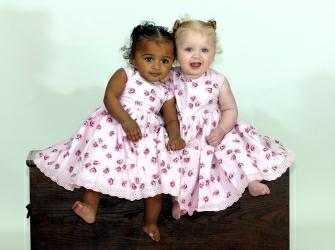 Проект по поликультурному воспитанию дошкольников«Мы  и мир вокруг нас». Подготовительная к школе группаРазработчикТетюшева Елена Александровна,учитель-логопедМДОУ «Детский сад № 3 р.п.Семибратово»,МДОУ «Детский сад № 47 д.Вахрушево»2018 г.СодержаниеПояснительная записка ……………………………………………………………...3Календарно-тематическое планирование …………………………………………..8Список литературы …………………………………………………………………12Приложение 1. НОД «О дружбе» …………………………………………………14Приложение 2.  НОД «Мы все такие разные» ……………………………………16Приложение 3. Вечер-досуг для детей и родителей «Мое имя» ………………...18Приложение 4. Тренинг общения на тему «Подарок для всех» ………………...20Приложение 5. НОД  «Эмблема группы» ………………………………………...23Приложение 6. Дневник группы …………………………………………………..24Приложение 7. НОД  «Наша страна - Россия» …………………………………...26Приложение 8.  НОД «Москва – столица России» ………………………………29Приложение 9. НОД «Санкт - Петербург» ……………………………………….32Приложение 10. НОД «Города  Золотого  кольца России» ……………………...34Приложение 11. НОД «Города России» …………………………………………..40Приложение 12. НОД «Дети России» ……………………………………………..41Приложение 13. НОД «В гости к бабушкиным куклам» ………………………..47Приложение 14. Развлечение «Традиции и игры народов России» …………….51Приложение 15. Игра «Иностранец» ……………………………………………...57Приложение 16. НОД «Мир, в котором мы живем» ……………………………..58Приложение 17. Развлечение «Дети народов мира» ……………………………..60Приложение 18. НОД «Волшебное туристическое агентство» …………………63Приложение 19. Развлечение «Праздники народов мира» ……………………...71Приложение 20. Спорт.  развлечение «Подвижные игры народов мира» ……...75Приложение 21.НОД «Какие бывают приветствия» ……………………………80Приложение 22. НОД «Жилища народов разных стран» ………………………..85Приложение 23. Развлечение «День именинников» ……………………………..89Приложение 24. Развлечение «КВН по сказкам народа миров» ………………..96Приложение 25. НОД «Традиции чаепития у разных народов» ……………….100Приложение 26. НОД-беседа «Маленький путешественник» …………………108Пояснительная запискаАктуальность проектаСоциально-политическая обстановка в современном мире, особенностью которой является сближение стран и народов, усиление их взаимодействия, глобализации мира в целом обуславливает изменение в образовании, которому предстоит решить сложную задачу подготовки детей к жизни в современном многонациональном мире. Очевидно, что многокультурное общество испытывает потребность в новом мировоззрении, направленном на интеграцию культур и народов с целью их дальнейшего сближения и духовного обогащения.           Межнациональное общение – проблема общественного бытия, которую мы ощущаем каждый день в различных регионах страны. Ни в какой другой сфере, как в этой, не отражаются так остро конкретные, порой непредсказуемые, противоречивые действия людей.Не случайно первое десятилетие двадцать первого века объявлено ЮНЕСКО десятилетием культуры мира и ненасилия. Для обеспечения мира необходимо воспитание в каждом человеке не только межрасовой, межконфессиональной и межнациональной толерантности, но и искреннего интереса к культуре всех народов Земли. Формирование культуры межнационального общения становится важнейшей составной частью нравственного воспитания на всех возрастных этапах.     Умение жить в мире разных людей и идей, способность иметь права и свободы, при этом не нарушая  прав и свобод  других людей, т.е. толерантность, не передается по наследству. В каждом поколении их надо воспитывать вновь и вновь, и чем раньше начнется формирование соответствующих качеств личности, тем  большую устойчивость они приобретут.Сегодня перед системой образования в России стоит очень важная задача воспитание «поликультурной личности», обучению детей новому отношению к совместной жизни в одном государстве представителей различных народов. «Национальная доктрина образования в РФ» провозглашает в числе основных целей образования: «Национальную и религиозную терпимость, уважительное отношение  к языкам, традициям и культуре других народов», «Формирование культуры мира и межличностных отношений», « Развитие культуры межэтнических отношений».                    Образование, начиная с дошкольного, должно способствовать тому, чтобы, с одной стороны, ребенок осознал свои корни и тем самым мог определить место, которое он занимает в мире, и с другой стороны - привить ему уважение к другим культурам.Дошкольный возраст характеризуется интенсивным вхождением в социальный мир, формированием у детей начальных представлений о себе и обществе, чувствительностью и любознательностью, а детский сад - это поликультурный мир, где каждый ребенок, какой бы национальности он не был, является  представителем своего мира, традиций, культуры. И задача педагогов – научить детей толерантно относится друг к другу, уважать традиции и культуру других народов, а также создать условия в дошкольных группах, которые позволят организовать плодотворную работу в этом направлении. Принципы реализации проекта- Принцип оптимальности предполагает тщательный отбор минимально адаптированного для дошкольников дидактического материала о культурном наследии, общечеловеческих и национальных ценностях.- Принцип диалогического общения как неотъемлемого условия взаимодействия субъектов, который отражает тесную связь между взаимной и встречной открытостью, искренностью, взаимопониманием воспитателя и ребенка, проецирует установку на разумное усвоение.- Принцип рационально сочетания разных видов деятельности, адекватных возрасту, индивидуальных особенностям ребенка, обеспечивающих развивающий характер обучения.- Принцип вариативности предполагает возможность различных подходов к отбору содержания и технологий обучения, содействующих реализации целей формирования основ поликультурной личности посредствам народной педагогики, а также использование многообразия форм и методов работыПоликультурное воспитание детей в ДОУ осуществляется в трех направлениях:Эмоциональное воздействие - важно вызвать отклик в душе ребенка, «расшевелить» его чувства.Информационное насыщение - обогащение и систематизация знаний детей о традициях, обычаях разных народов, специфике их культуры и ценностей и т.д..Поведенческие нормы - знания, полученные ребенком о нормах взаимоотношений между народами, правилах этикета, должны быть обязательно закреплены в его собственном поведении.Цель проекта: воспитание у детей дошкольного возраста любви к своей родине и толерантного отношения к другим народам, их быту и культуре. Задачи: - формирование у дошкольников адекватных способов общения с близкими людьми, социальной компетентности в единстве ее мотивационного, когнитивного и поведенческого компонентов;- расширение знаний  детей о России и о достопримечательностях региона, в котором живут дети;- воспитание гражданских чувств дошкольника, гордость за свой народ и свою родину;- расширение представлений о странах мира и народах, населяющих нашу планету,  знакомство с их  традициями, обычаями и культурой;- воспитание у детей уважения к народам, живущим на нашей планете. Тип проекта - долгосрочный  (1 учебный год)Вид проекта – исследовательско-творческий.Участники проекта: воспитанники ДОУ старшего дошкольного возраста, родители, педагоги ДОУ.Структура проекта.Данный проект включает в себя три блока, каждый из которых направлен на решение определенных задач.Первый блок «Страна общения» предполагает:- развитие коммуникативных умений и навыков сотрудничества у детей,  - развитие группового взаимодействия, - воспитание доброжелательное отношения к окружающим, - создание эмоционально-комфортных условия для общения детей.Второй блок«Мы все - дети России»предполагает знакомство детей:- с Россией в целом (воспитание чувства гордости за свою страну, ознакомление  детей с российским флагом, гербом, гимном), - со столицей России – Москвой (дать представление о том, что Москва – самый большой город в нашей стране, подвести к пониманию  того, что такое столица), - с городами Ростов и Ярославль (формировать начальные знания о городах Ярославской области),- с крупными городами России (Санкт-Петербург, Казань, Сочи и др.). Третий  блок «Мы - дети планеты» предполагает знакомство дошкольников с многообразием культур в мире и России, формирование толерантности, развитие умений и навыков эффективного безконфликтного взаимодействия с представителями различных культур.Форма и режим проведения- занятия проводятся в групповой форме;- занятия проводятся один раз в неделю;- продолжительность занятия – 30-40 минут;- общее количество занятий  – 26:первый блок «Страна общения» - 6 занятий;второй блок «Мы все - дети России» - 9 занятий;третий  блок  «Мы - дети планеты» - 11 занятий.Ожидаемые  результаты:-  формирование позитивного отношения к себе, сверстникам, взрослым, миру;- формирование первоначальных представлений об образе жизни людей, населяющих нашу планету, их обычаях и традициях,  о различных мировых культурах;- развитие самостоятельности, творческой активности, любознательности, познавательных процессов;- обогащение предметно-развивающей средыКонтроль знаний и умений дошкольников осуществляется в занимательной форме: занятия-путешествия, проигрывание проблемных ситуаций, праздники и развлечения.Методические приемы:- тематические занятия;- игры и упражнения;- художественно-продуктивная деятельность.- тренинг общения.Материально-техническое обеспечение:- изделия декоративно-прикладного искусства;- аудио, видео, фото, материалы, мультимедийное оборудование;- материалы для продуктивной деятельности детей;- куклы в национальных костюмах;- атрибуты для театрализованных и подвижных игр.Календарно-тематическое планированиеСписок литературыАбсалямова А.Г. Этика межнационального общения детей в поликультурной группе - Уфа: Творчество. 1997.-310с.Диагностика и коррекция психического развития дошкольников/Под ред. Я.Л. Коломинского, Е.А. Панько. - Минск., 2012.Ермолаева М.В., Миланович Л.Г. Методы работы психолога с детьми дошкольного возраста. М.,2011.Коломинский Я.Л., Панько Е.А. Диагностика и коррекция психологического развития дошкольника. - Минск, 2012.Развитие общения у дошкольников/Под ред. А.В. Запорожца, М.И. Лисиной. М., 1990.Самоукина Н.В. Игры в школе и дома: психотехнические упражнения и коррекционные программы. М.,1993.Смирнова Е.О. Особенности общения с дошкольниками: Учеб.пособие для студ. сред. пед. учеб. заведений. М.: Издательский центр "Академия", 2015.Гасанов З.Т. О психологии формирования общенациональных ценностей//Педагогика. – 2009. – С.112-132.Декларация принципов толерантности. Утверждена резолюцией 5.61 Генеральной конференции ЮНЕСКО от 16 ноября 1995 года // Век толерантности: научно-публицистический вестник. – М.: МГУ, 2001.Джуринский А.Н. Педагогика межнационального общения. Издательство «Сфера», 2007Палаткина Г.В. Мультикультурное образование: современный подход к воспитанию на народных традициях // Педагогика, 2002, №5.Степанов П. Как воспитать толерантность? // Народное образование. 2001 №9, 2002 №1, 2002 №9Суслова, Э. Рекомендации по темам: «Воспитание у детей этики межнационального общения» // Дошкольное воспитание. - 1999. - № 1. 86с.
Суслова Э.К.Формирование любви к Родине, начал гражданственности и этики межнационального общения взаимосвязаны // Дошкольное воспитание. - 1999. - № 1. – 85с. Юрина, Н. Уроки нежности и сострадания: (Книга в жизни вашего ребенка) // Воспитание дошкольников. – 2005. - №2. – С.76с.Интернет-ресурсыhttp://www.moluch.ru/archive/62/9418/http://festival.1september.ru/articles/509453/http://ilovedomain.ru/referat/ucheba/my-raznye-no-my-vmeste31657/http://letopisi.org/index.php/ Мы_разные,_но_мы_вместеhttp://cyberleninka.ru/article/n/pedagogika-mezhnatsionalnogo-obscheniyahttp://www.sociologyinweb.ru/spgs-1185-1.htmlПриложение 1.НОД «О дружбе»Цель:закрепить понятие «дружба».Задачи:- уточнить представления о том, что значит «уметь дружить»; - научить осмысливать и оценивать ситуацию; - познакомить  с пословицами и поговорками о дружбе.Материалы:- пластинка с песнями В. Шаинского; - текст сказки С. Михалкова  «Как друзья познаются»; - подборка пословиц и поговорок о дружбе.Ход НОД.-  Ребята, сегодня я приглашаю вас поговорить на очень важную и серьезную тему. А о чем будет наш разговор, я думаю, вы догадаетесь, послушав песню. Звучит песня о дружбе.- Ребята, о чем эта песня, как вы думаете? Придумайте, пожалуйста, для нее название.Взрослые часто говорят вам: «нужно быть дружными, дружно жить». Скажите, пожалуйста, а что такое дружба. Расскажите, кто с кем дружит в нашей группе.Ребята, а  что нужно делать, чтобы дружба была крепкой?  Ответы детей.Ребята, вы все правильно говорите! Кто умеет дружить, тот заботится о товарищах, старается сделать им что-то хорошее. И не только тем, с кем особенно дружит, но и всем детям группы. Тот, кто хороший друг - не ссорится, делится игрушками. Если товарищ не знает, как правильно поступить или что-то сделать, поможет ему, научит. Он заметит, если его друг заплакал или грустит, придумает, как развеселить и поиграет с ним.Сейчас я расскажу вам одну сказку, а вы подумайте, так ли нужно поступать настоящим друзьям.Воспитатель рассказывает или зачитывает сказку С. Михалкова «Как друзья познаются». Ребята, как вы думаете, почему Бобер не захотел идти дальше вместе с Лисой и Кабаном?Почему Кабан сказал: «Ты иди первым, ты старший, тебе почет»?Помогла ли Лиса хоть чем-нибудь Бобру?Почему же она закричала: «Кабан, спасай Бобра, пропадает наш Бобер»?Как же поступают настоящие друзья?Ответы детей.- Ребята, а вы хотели бы иметь таких друзей? Я тоже не хотела бы. Вот послушайте, как в народе говорят о настоящих друзьях: «Сам пропадай, а товарища выручай».У нас с вами есть традиция. Мы каждое утро приветствуем друг друга, стоя в кругу. Я предлагаю каждое утро узнавать новую пословицу о дружбе. Согласны?  Ребята, а еще я предлагаю вам придумать девиз нашей группы. Какие слова могут быть главными для нас всех? Ответы детей. Вывести их размышления на девиз «Один за всех и все за одного». Наш очень серьезный и важный разговор подходит к концу. И я хочу попросить вас дома вместе с родителями поискать в книгах пословицы и поговорки о дружбе и принести их в детский сад. И мы с вами все вместе сделаем книжку поговорок о дружбе ребят нашей группы.Приложение 2. НОД «Мы все такие разные»Цель:воспитывать уважение  к особенностям других людей.Задачи: - учить различать индивидуальные особенности детей группы;- развивать умение определять свои вкусы и предпочтения по отношению к играм, занятиям, животным и сравнивать их со вкусами  других детей;- воспитывать уважение  к особенностям других людей.Материалы и оборудование:карандаши, краски, листы белой бумаги, пиктограммы эмоций, магнитофон.Ход НОД: Приветствие. Упр. «Здравствуй друг»Здравствуйте,  жители  планеты Земля. Всегда ли вам хочется быть похожими друг на друга? Не кажется ли вам, что было бы скучно, если бы все были совершенно одинаковые?Ответы детей.Ребята, давайте сегодня поговорим о том, чем же мы отличаемся друг от друга.Возьмите по пять картинок с изображением различных игрушек, и разложите их в форме башенки: вверху – самая любимая игрушка, следующая – не очень любимая, самая нижняя картинка – самая нелюбимая игрушка.В конце игры педагог помогает детям  сделать вывод, что у каждого получилась своя башенка, отличная от других.Игра «Все мы разные»Ребята, вставайте в круг. Я буду задавать вопросы, а тот, о ком идет речь, должен делать шаг вперёд.Например: «У кого..»…….есть бантик?……..самые длинные волосы?……самые светлые волосы?…….нет карманов?В конце игры педагог обращает внимание детей на то, что снова нашлись отличия между ними.Игра «Спинной друг к другу»Ребята, я думаю, что вы уже достаточно познакомились друг с другом, рассмотрели особенности внешности, одежды. Я предлагаю вам  поиграть в одну интересную игру. Для этого встаньте в пары, внимательно рассмотрите партнёра, запомните, как он выглядит. Теперь  повернитесь спиной друг к другу и по очереди опишите своего партнёра: какие у него волосы, глаза, нос, одежда и т.д.Графическое  задание «Волшебное ателье». Сейчас мы еще больше убедимся, как не похожи друг на друга. Закройте глаза и представьте, что попали в волшебное ателье. Здесь всё возможно – любое сочетание цветов, любые формы и длина. Что бы вы хотели себе заказать?Открывайте глаза, берите карандаши. Нарисуйте себя в каком-нибудь необычном наряде, чтобы вас невозможно было узнать. Рефлексия НОД.Приложение 3.Вечер-досуг для детей и родителей «Мое имя»Цель:  способствовать осознанию общности исторической судьбы своего и других народов.Задачи:- развивать интерес к истории народа;- развивать интерес к истории своей семьи;- развивать чувство общности детей группы и их родителей.Предварительная подготовка.Каждый ребенок вместе с родителями должен найти интересный материал о своих именах.Оформление: создается полумрак. На стульчики расставляются свечи, таким образом, чтобы стулья и свечи образовывали круг. Дети садятся в круг на ковер, родители садятся рядом со своими детьми на стульчики. В центре комнаты стоит стул.Ход досуга.Добрый вечер, ребята, добрый вечер, взрослые! Мы рады видеть вас  в нашем общем кругу. Сегодня у нас необычный вечер,  вечер волшебный, потому что история большинства имен начинается с глубокой древности. О многих именах ходят легенды. Наши предки относились к именам очень бережно. Они верили, что имя, данное человеку, не простая случайность, оно срастается с человеком на всю жизнь, обладает определенной таинственной силой, которая может ему помочь, а может и навредить. Поэтому выбор имени имел большое значение, и рассматривался как очень важное действо. У каждого из нас есть имя. Давайте, будем передавать по кругу волшебный шар и называть свое имя. Имя будем называть ласковое, как нас называют любящие и близкие люди.А теперь мы передаем шар в другую сторону и называем свое полное имя.Как много разных имен в нашей компании… И у каждого нашего имени есть своя необычная, а может быть даже таинственная история. Я предлагаю каждому поделиться этими историями. Чтобы открыть тайну своего имени, нужно сесть на волшебный стул в центре.  Дети и родители рассказывают свои истории.За каждый рассказ вручаются «именинки», сделанные детьми на НОД с педагогами детского сада.А теперь мы с вами поиграем в игру «Имена».Назовите цветы,  в которых встречаются собственные имена. (Иван-чай, Лилия, Роза).Перечислите имена сказочных героев, которые наиболее часто встречаются в сказках. (Василиса, Аленушка, Иванушка).Назовите имена, связанные с месяцами (Октябрина, Сентябрина, Ноябрина, Юлия и Юлий, Августа и Август, Марта, Майя).Вспомните старинные имена.Назовите необычные современные имена.Молодцы, как же много имен вы назвали! А теперь я предлагаю поучаствовать в песенной викторине «Песенка-чудесенка». Прошу выйти три семьи.Сейчас будут звучать мелодии песен, а вы должны постараться быстрее всех отгадать, какое имя присутствует в каждой песне. Победителям вручаются призы.А теперь, дорогие гости, дети и взрослые, мы приглашаем всех на чаепитие.Приложение 4.Тренинг общения на тему «Подарок для всех»Цель:  развитие коммуникативных навыков.Задачи:- развитие чувства коллектива, - развитие умения дружить,  сотрудничать со сверстниками и действовать по согласованию.Ход тренинга.Ребята, подходите ко мне и вставайте в круг. Сегодня я хочу поиграть с вами. У меня есть вот такой волшебный клубочек. Посмотрите, какой он разноцветный, веселый. Как вы думаете, зачем я его принесла?Ответы детей.Игра«Клубочек».Материалы: клубок прочных ниток.Ход игры.Воспитатель и дети стоят в кругу. Воспитатель запевает песню, обматывает большой палец правой руки. Затем передает  клубок следующему ребенку, называя его в песенке по имени.Когда песенка заканчивается – все дети и воспитатель соединены ниточкой. Клубок должен вернуться к воспитателю, проделав полный круг.Затем одновременно все аккуратно снимают ниточку с пальцев и кладут ее на стол.Ребята, посмотрите, наша ниточка нигде не оборвалась и у нас получился красивый ковер. Ребята, а о чем мы пели песенку?Ответы детей.Правильно, о дружбе. Ребята, давайте, придумаем название нашему замечательному ковру.Ответы детей. Вывести на «Ковер дружбы».Скажите, пожалуйста, не порвется ли наш ковер, прочные ли в нем нитки?Ответы детей.Да, ребята, вы правы! Ниточка крепкая и я надеюсь, что ваша дружба будет такой же крепкой.Ребята, а вы помните какие-нибудь пословицы и поговорки о дружбе?Ответы детей.Ребята, я знаю еще одну интересную игру и предлагаю вам в нее поиграть.Игра «Веселые шарики»Цель: учить детей действовать дружно, получая общую оценку за совместные действия; развивать ловкость, быстроту реакций, чувство ритма.Ход игры.Дети становятся в два или три круга по 4-5 человек (здесь важно, чтобы дети другой национальности группировались отдельно друг от друга). Каждой подгруппе выделяется по одному воздушному шарику. На протяжении звучания музыки дети легко ударяют по шарику пальцами и перебрасывают его друг другу на каждые два такта. Выигрывает команда, у которой шарик ни разу не упал и не коснулся пола.Итак, победила команда…Пора нам немножко отдохнуть. Присаживайтесь на стульчики.Ребята, сегодня утром, когда я пришла в группу, я обнаружила на своем столе вот этот цветок.Воспитатель показывает цветик-семицветик.Ребята, как вы думаете? Что это за цветок?Ответы детей.А если бы у вас был цветик-семицветик, какое желание для группы каждый из вас  загадал бы? Давайте, расскажем по очереди. Говорит тот, у кого в руках цветик-семицветик и передавать его мы будем по кругу.Ответы детей.Ребята, сегодня вы меня очень порадовали. У каждого из вас были пожелания, которые, исполнившись, подарили бы детям и взрослым нашей группы много приятных мгновений! Я хочу сказать вам за это спасибо!Ребята, скажите, пожалуйста, какое пожелание понравилось вам больше других?Выбираются три лучших желания и потом путем голосования жетончиками выбирается «Лучшее желание группы».Приложение 5.НОД по изобразительной деятельности «Эмблема группы»Цель: развивать чувство общности детей группы, навыки сотрудничества.Задачи:- развивать чувство общности детей группы,- развивать навыки сотрудничества.Материалы: ватман, краски, карандаши.Ход НОД.Ребята, под каким девизом мы поводим с вами целый день в детском саду? Ответы детей.Правильно, «Один за всех и все за одного». Ребята, наш девиз мы можем произнести, можем его услышать. А как выдумаете, можно ли увидеть наш девиз?Ответы детей.Наш девиз можно увидеть. Как это можно сделать?Ответы детей.Правильно, ребята, наш девиз можно нарисовать. Нарисованный девиз называется эмблема или герб. Как вы думаете, что может быть изображено на нашей эмблеме?Ответы детей.Ребята, я предлагаю нарисовать нашу эмблему в виде дома, а в этом доме нарисовать детей, которые взялись за руки в хоровод - так мы изобразим нашу дружбу. Наша эмблема будет называться – «Наш дом». Совместное рисование эмблемы группы.Приложение 6.Дневник группыЦель:повысить коммуникативные навыки детей, развивать чувство общности.Задачи:- повысить коммуникативные навыки детей,- развивать чувство общности.Материал: дневник группы представляет собой толстый альбом, каждая страница которого оформлена под отдельную тему. Для работы над дневником понадобятся цветные карандаши, фломастеры, клей, а также фотографии детей.1 часть. Описание содержания тем.Дневник группы состоит из 8 тем:1. Наша эмблема.2. Наш режим дня.3. Давайте познакомимся.4. Мы играем.5. Наши праздники.6. Маленькие путешественники7. Наши достижения.8. К чему мы стремимся.Содержание тем.Наша эмблема. Оформляется миниатюрная копия эмблемы, созданной совместно детьми и педагогами на НОД по изобразительной деятельности «Эмблема группы» Наш режим дня. В эту страничку включается краткое описание режима дня в детском саду.Давайте познакомимся. На этой странице под фотографиями детей помещается небольшой рассказ о каждом ребенке, который придумывают дети группы, описывая только самые главные черты характера своего товарища, его мечты.Мы играем. Здесь дети перечисляют свои самые любимые игры, в которые они любят играть в группе, в детском саду.Наши праздники.Здесь дается фотоотчет с детских праздников с их с кратким описанием.Маленькие путешественники. На этой странице представлены фотографии с мест отдыха детей,  к ним прилагаются маленькие рассказы о путешествиях.Нашидостижения.  На этой странице дети рассказывают о своих достижениях, участиях в выставках детского сада или соревнованиях.К чему мы стремимся. На этой странице записываются ответы детей об их стремлениях и мечтах.Приложение 7.НОД  «Наша страна - Россия»Цель: формировать в воображении детей образ Родины.Задачи:- формировать представление о России как о родной стране;- воспитывать чувство патриотизмаМатериал: гимн России, глобус, карта России, герб и флаг России, иллюстрации с видами родной природы.Ход НОД.Ребята, мы с вами живем в большой и прекрасной стране. Скажите, пожалуйста,  как называется наша страна? Ответы детей. 	Правильно, у нашей страны удивительно красивое и звучное имя – Россия. Наша Родина – Россия. Родина – значит родная, как мать и отец. Родина – место, где мы родились, страна, в которой мы живем, где живут наши близкие, где жили наши бабушки и дедушки,  прабабушки и прадедушки. Россия как из песни слово,Березок юная листва,Кругом леса, поля и реки,Раздолье, русская душа.Люблю тебя, моя Россия!За ясный свет твоих очей!За ум, за подвиги святые,За голос звонкий, как ручей.Люблю, глубоко понимаюСтепей задумчивую грусть!Люблю все то, что называютОдним широким словом Русь! С. ВасильевРебята, подойдите ко мне и давайте найдем на глобусе Россию. Посмотрите, как много места занимает территория нашей страны. Она расположена в двух частях света: в Европе и в Азии; омывается тремя океанами: Северным, Тихим и Атлантическим. В нашей стране более тысячи городов, огромное количество сел, деревень.Ребята, какие города вы знаете? Ответы детей.Вот лишь некоторые города России: Ростов, Ярославль, Москва, Санкт-Петербург, Самара, Нижний Новгород, Уфа, Казань, Екатеринбург, Пермь, Рязань.У каждой страны есть свой государственный флаг. Мультимедийная презентация.Во Франции такой флаг.В Германии - такой.В Испании – такой.У американцев – вот такой.Ребята, а сейчас попробуйте найти флаг нашей страны.Ответы детей.Правильно, ребята! Молодцы!Наш флаг состоит из трех полос – белой, синей и красной. Белая полоса – означает мир, синяя – веру и верность, а красная – силу.Ребята, помните, мыс вами придумали и нарисовали эмблему нашей группы? Что на ней нарисовано?Ответы детей.Вот и у каждой страны кроме флага есть эмблема - герб. Во Франции такой герб.В Германии - такой.В Испании – такой.У американцев – вот такой.Ребята, а сейчас попробуйте найти герб нашей страны.Ответы детей.Правильно, ребята! Молодцы!Герб России – двуглавый орел с расправленными крыльями. Орел означает силу и непобедимость нашей страны. Почему же у орла две головы? Российское государство очень велико, и одна голова орла сморит на запад, а вторая – на восток.У каждой страны есть гимн – торжественная песня, прославляющая страну. Исполняют гимн чаще всего на торжественных заседаниях. Запомните: когда звучит гимн родной страны, люди встают. Давайте, и мы послушаем гимн нашей страны, гимн России.Дети стоя слушают 1-2 куплета гимна России.Россия – большая, сильная, красивая страна. На ее территории живут люди разных национальностей и профессий. Они служат в армии, летают в космос, строят фабрики и жилые дома, выращивают хлеб.Давайте мы с вами послушаем пословицы о Родине и попробуем их разобрать.На чужой сторонушке рад родной воронушке.Жить – Родине служить.Одна у человека мать, одна и Родина.В конце занятия детям предлагается нарисовать рисунки на тему «Моя Родина».Приложение 8. НОД «Москва – столица России»Цель: познакомить детей с главным городом России – Москвой, Задачи:- формировать представление о Москве, как о столице нашей Родины, - воспитывать патриотические чувства.Материалы: макет поезда, иллюстрации с видами Москвы, ноутбук, слайды с основными достопримечательностями и видами Москвы.Ход НОД.Ребята, в какой стране мы живем? Ответы детей.В каждой стране есть главный город  - столица. Кто знает, как называется столица России?Ответы детей.Правильно, Москва. Сегодня мы с вами сядем в поезд и отправимся в путешествие в Москву. Дети садятся на стульчики, впереди ставится макет поезда, включается звук отправления поезда. Дети оправляются в Москву, в это время воспитатель готовит слайды с видами главных достопримечательностей Москвы.Чух-чух, чух-чух,  поезд мчитсяОт станицы до столицы,Мчится поезд, и емуРельсы вовсе ни к чему.То на горку, то под горку – Быстрый поезд всех довёз.Москва очень красивый, древний город. Он был основан на Москве–реке. Сегодня Москва – это современный, процветающий город. В Москве работает наш президент.Давайте познакомимся с достопримечательностями Москвы. Достопримечательности – это то, что отличает один город от другого, то, что запоминается гостям больше всего.Мультимедийная презентация: Московский Кремль, Красная площадь, храм Василия Блаженного, здание одной из сталинских высоток, виды с Поклонной горы, Спасская башня. Царь-пушка, Царь-колокол. Показ сопровождается рассказом воспитателя.Это - Московский Кремль. Именно с него в старину начинала строиться Москва. А это - Красная площадь. Главная площадь страны, на которой проходят военные парады и праздники. «Красная» - значит красивая, главная. В Москве много красивых храмов, театров, памятников. Но все туристы обязательно спешат увидеть два великолепных памятника: Царь-пушку и Царь-колокол. Посмотрите на них.Сначала была изготовлена Царь-пушка. Ее отлил из чугуна замечательный русский мастер Андрей Чохов. Царь-пушка предназначалась для обороны Кремля, но из нее никогда не стреляли. Названа она так, потому что имеет огромный вес и размер.В Москве очень много интересных мест, которыми гордятся жители столицы. Это и Московский университет на Воробьевых горах, и Останкинская телевизионная башня.Ребята, пришла пора возвращаться в детский сад. Садитесь в наш поезд и поехали!Едет поезд голубой –Круглые колёсики.А в вагончиках сидятНосики-курносики.Мчится поезд голубой –Крутятся колёсики…Едут в садик отдыхатьВ конопушках носики.Едет-едет детский сад –Девочки и мальчики.Поезд радостно пыхтит:- Чух-чух-чух! Конечная!..В конце занятия детям предлагается игра. Дети маршируют под речевку.Мы выучили песенку,А в песенке слова:Здравствуй наша Родина,Город наш… (Москва)Что за площадь есть в МосквеТам, где башня Спасская?Эту площадь знают все, Эта площадь…(Красная).Приложение 9.НОД «Санкт - Петербург»Цель: дать представления о Санкт-Петербурге.Задачи: - формировать начальные знания об основных достопримечательностях Санкт-Петербурга: Петропавловской крепости, Зимнем дворце, Адмиралтействе, Летнем саде, Медном всаднике.Материалы: мультимедийная презентация  достопримечательностей города, альбом для фотографий, открытки с достопримечательностями, запись музыки Р. М. Глиэра «Гимн Великому городу».Ход НОД.Ребята, сегодня я приглашаю вас в прекрасный город Санкт-Петербург. Это один из самых больших и красивых городов мира. 315 лет назад среди болот и лесов царь Петр I заложил новый город. Назвал он его святым именем – в честь апостола Петра.На берегу Финского залива, там, где делясь на много речек, впадает в море полноводная река Нева, наши предки начали строительство Санкт-Петербурга. На одном из островов Невы – Заячьем острове – возвели неприступную для врагов Петропавловскую крепость. Показываются слайды с видами Петропавловкой крепости.По берегам Невы и на ее больших островах стали постепенно рос замечательный город – Санкт-Петербург. На самом большом острове – Васильевском – было возведено много красивых зданий. Но главным украшением острова стало место, называемое Стрелкой Васильевского острова. Здесь река Нева расходится на два широких рукава: Большую и Малую Неву.Показываются слайды с видами Стрелки васильевского острова.Река Нева дала имя и самому первому проспекту Санкт-Петербурга.Начинается Невский проспект у здания Адмиралтейства. Показ слайда с фотографией Адмиралтейства.Здесь же в центре города – Убранства города венец – Дворцовая площадь и Зимний дворец.Дворцовой площадь названа потому, что она расположена перед Зимним дворцом. Раньше в Зимнем дворце жили русские цари, а теперь там находится один из самых больших музеев мира – Эрмитаж.Знамениты на весь мир и Петербургские мосты. Показываются слайды с фотографиями мостов.Прекрасны сады и парки Санкт-Петербурга. Самый знаменитый и старинный сад вСанкт-Петербурга - Летний сад. Показываются слайды с фотографиями Летнего сада.Санкт-Петербург красив и неповторим. Детям предлагается послушать аудио запись «Гимн Великому городу».Рефлексия.Приложение 10.НОД «Путешествие по городам  Золотого  кольца России»Цель:  познакомить детей с древними городами Золотого кольца России.Задачи:- познакомить детей со старинными городами нашей родины,        их достопримечательностями;- воспитывать у детей интерес к истории своей родины, любовь к своей стране;- формировать  познавательную, творческую активность дошкольников;- развивать познавательные процессы;- развивать активную речь детей.Оборудование: компьютер, экран, проектор; мультимедийная презентация «Города Золотого кольца России»;  набор из трех колокольчиков с разным содержанием внутри (разная крупа), карточки с изображением колокольчиков соответствующих цветов; аудиозапись «Ростовские звоны»; музейные экспонаты, карта городов Золотого кольца России; кольцо – обруч.Предварительная работа: рассматривание иллюстраций, беседа о знаменитых городах России,  их  промыслах,  достопримечательностях и традициях.Ход НОД:Ребята,  вы любите смотреть фильмы?Ответы детей.А кто из вас знает, кто создает фильм?Ответы детей.Ребята, сегодня я предлагаю вам снять передачу про нашу удивительную страну Россию. Мы будем путешествовать по стране, собирать информацию о городах, запоминать, фотографировать, зарисовывать, коллекционировать, а потом будем рассказывать и показывать нашим зрителям о том, что мы увидели. Кто-то из вас будет репортером, кто-то оператором, будут у нас и корреспонденты и фотооператоры. Воспитатель распределяет роли вместе с детьми.-  Итак, наша передача будет о необычных и очень красивых  городах. Эти города старинные и у каждого города есть свое название, которое звучит волшебно и сказочно: Углич, Суздаль, Перееславль-Залесский, Плес, Сергиев Посад, Владимир, Ярославль, Ростов, Кострома.  А для нас они интересны еще и потому, что они входят в Золотое кольцо России. Посмотрите на план – карту расположения этих городов в Золотом кольце. Они и правда расположены почти кругом, беря свое начало в столице нашей Родины – Москве.  А Золотым это кольцо называют потому, что в этих городах собраны образцы старинных художественных промыслов. Ребята, а какие художественные промыслы знаете вы? Ответы детей.В музеях городов Золотого кольца представлены такие промыслы как резьба по дереву и кости, изделия искусных кружевниц и ювелиров, представлены все этапы развития древнерусского зодчества. Ну что, вы готовы к путешествию? А помогать нам будет перемещаться волшебное кольцо. Нам надо будет взяться за него, закрыть глаза и  произнести:- Ты катись, катись кольцо  На волшебное крыльцо  Каруселью закружи  Славный город покажи.(Слайд 1)Первый город, в  котором мы оказались Сергиев Посад.  Здесь находится самый известный монастырь России. Поэтому в этом городе  развито производство крестов, икон, подсвечников. Но больше всего он известен по тому, что почти 300 лет в нем изготавливают игрушки. Сергиев Посад называют «игрушечной столицей России», в этом городе  есть единственный музей игрушки, в котором собраны игрушки из разных стран. У этого города есть даже свой игрушечный символ. Хотите узнать какой? Мы сейчас поиграем с вами в игру. Вам необходимо разделится на две команды. Перед вами лежат фрагменты картинки, которую вы должны собрать, и только после этого вы узнаете, о каком символе идет речь.Игра «Собери картинку»Молодцы, вы справились с заданием и теперь знаете, что игрушечным символом города является матрешка. В этом музее хранится самая старая матрешка ей более 100 лет. (Слайд 2)Ребята, давайте мы с вами еще раз назовем  город,  который мы посетили. Ответы детей.  А теперь держитесь  за кольцо и в путь.Следующий город,  о котором мы будем делать репортаж это Переславль-Залесский. (Слайд 3)Этот город знаменит тем, что в нем много монастырей и соборов. Посмотрите, какие они величественные, сколько в них силы и мощи! Здесь есть Горицкий Успенский монастырь, который  виден отовсюду, потому что он находится на горе. (Слайд 4) Ребята, давайте еще раз назовем этот город.Ответы детей.А теперь давайте произнесем наши волшебные слова и  посетим следующий город. Я думаю, что вы сразу догадаетесь что это город! (Слайд 5)Ответы детей.Правильно, ребята, это наш родной город Ростов Великий. Ростов - один из древних городов в Золотом кольце.  Самая знаменитая часть города - это Ростовский кремль. В Ростове много памятников зодчества, икон, огромное количество деревянных скульптур. Есть здесь и еще уникальная достопримечательность – ростовская финифть. А знаете что такое финифть?  Это очень красивые эмалевые украшения: броши, серьги, кулоны. Их делают  здесь уже несколько столетий. (Слайд 6)А еще Ростов Великий  знаменит звонницей Успенского собора. Всего в звоннице 15 колоколов. Ростовские колокола  знамениты на весь мир, их звоны записаны на кассеты и диски. Давайте послушаем наши замечательные колокола. Слушание «Ростовские звоны»Ребята, какие образы возникают в нашем воображении, когда мы слышим колокольные звоны? Ответы детей.Ребята, скажите, пожалуйста, чем отличаются звуки колоколов от звучания обычных колокольчиков? Ответы детей.- А теперь давайте мы поиграем с вами в игру, которая называется «Какой колокольчик звенит?» Дидактическая игра «Какой колокольчик звенит?»Детям показывают три колокольчика разного цвета с разным содержанием, обращают внимание на то, что каждый колокольчик имеет свой звук. Затем раздают карточки с изображением колокольчиков соответствующих цветов и предлагают показать карточку того колокольчика, который будет звучать. Следующий город, о котором мы будем делать репортаж – это еще один город хорошо нам знакомый. Это Ярославль. Это один из красивейших городов  Золотого кольца. (Слайд 7)В Ярославле множество церквей и монастырей. Но этот город известен тем, что в нем находится самый старый в России театр. Это был первый театр в России и поэтому этот город называют родиной русского театра. Представим и мы на минуту себя актерами и поиграем в игру «Вдоль по бережку». Я буду читать стихотворение,  а вы передадите его содержание в движениях.Театрализованная игра «Вдоль по бережку»Вдоль по бережку лебедушка плывет,Выше бережка головушку несет,Белым крылышком помахивает,Со крыла водичку стряхивает.Вдоль по бережку молодчик идет,Выше по бережку молодчик идет,Выше бережка головушку несет,Сапожком своим пристукиваетДа по пяточкам постукивает.Держитесь за кольцо, нас ждет следующий город. (Слайд 8)Мы с вами в Костроме. Это один из самых интересных городов Золотого кольца. Этот город известен тем, что в нем находится музей льна и  бересты. Кострома  считается родиной Снегурочки. И когда Дед Мороз отправляется в путешествие по России, он заезжает за внучкой в Кострому. Как называется город, о котором мы будем делать репортаж? Следующий город - Плес. (Слайд 9) Это город художников. Художники приезжают сюда со всех уголков мира, потому что этот город очень красивый и славится своими необыкновенными пейзажами. Посмотрите,  какие удивительные места есть в этом городе, и какие картины были написаны знаменитым русским художником Левитаном здесь (Слайд 9).  Давайте и мы на несколько минут представим себя художниками и напишем волшебной, невидимой кисточкой красивый пейзаж в воздухе. Итак, закрыли глаза,  взяли кисти и начинаем писать. Релаксационное упражнение «Художники»Мы с вами отправимся в следующий город. Ребята, мы в Суздали.  (Слайд10)Это единственный в России город-музей. Здесь очень много церквей, монастырей и  часовен. В этом городе есть музей,  в котором  собраны постройки из дерева - церкви, избы, мельницы. (Слайд 11) Ребята, как называется город, в котором мы сейчас с вами находимся? Чем он знаменит?Ответы детей.Последний город, который мы с вами посетим - город  Владимир. Посмотрите, раньше парадный въезд в город, проходил через Золотые ворота. (Слайд 12) Это один из замечательных памятников старины. Во Владимире величественные, старинные соборы. Город знаменит своей вышивкой. Ведущим цветом во владимирской вышивке является красный. Я предлагаю вам стать на время мастерицами и мастерами по вышивке. Только наша вышивка будет без иголки, свои узоры мы будем вышивать с помощью ниток и клея. Изодеятельность: ниткография «Владимирские узоры»Итог занятияРебята, вот  мы с вами и вернулись в детский сад. Мы собрали много материала для нашей передачи и  узнали очень  много интересного, а теперь давайте вспомним, какие города вы посетили. Какой город вам запомнился больше всего? Что вы можете рассказать интересного об этом городе? Понравилось ли вам ваше путешествие? Что было самым интересным в нашем путешествии? Приложение 11.НОД «Города России»Цель: познакомить детей с крупными городами России.Задачи:- познакомить детей со городами России, их достопримечательностями;- воспитывать у детей интерес к истории своей родины, любовь к своей стране;- развивать познавательные процессы;- развивать активную речь детей.Материалы: слайды с видами городов России.Ход НОД.Наша страна – самая большая в мире. Сегодня мы путешествуем с вами по городам России.- Ребята, назовите самый главный город нашей страны. Ответы детей. - Правильно, это Москва. Ребята, вспомните, пожалуйста, наши родные города, города Ярославской области.Ответы детей.- Правильно, Ростов Великий и Ярославль. Но в России великое множество разных городов. Послушайте, как они называются: Новгород, Новосибирск, Самара, Уфа, Екатеринбург, Владивосток.А в каких городах России вы бывали?Ответы детей. Мультимедийная презентация о городах России.Города подбираются на усмотрение воспитателя.РефлексияПриложение 12.НОД «Дети России»Цель: познакомить детей с многонациональным составом населения России.Задачи:-  познакомить детей с многонациональным составом населения России;- воспитывать дружелюбные чувства к людям разных национальностей.Материалы: иллюстрации с изображением людей в национальных костюмах.Ход занятия.Ребята, в какой стране мы живем?Наша страна – великая, сильная и красивая. Но страна - это не только леса, поля, реки и города. Страна – это, прежде всего, люди, которые в ней живут. Мы с вами россияне. Наша страна сильна дружбой народов, ее населяющих. А народов этих очень много. Русские, чуваши, мордва, башкиры, татары, армяне, грузины, азербайджанцы, таджики, узбеки.  Каждый народ говорит на своем языке, имеет свою культуру, праздники.Мультимедийная презентация «Дети разных народов»Ребята, я предлагаю вам поиграть.Игра: «Назови слово»Цель: дать представление детям о том, как отличаются языки народов.Материал и оборудование: аудиокассета с записями песен детей из разных стран.Ход НОД.- Ребята, сегодня мы с вами попробуем научиться говорить слово мама на разных языках.  Мы с вами называем маму мамой, англичане называют маму – mother (мазер);Армяне – майр;Азербайджанцы – анаБашкиры – әсәй;Татары – эний;Грузины – деда;Чуваши – мамла;Китайцы – мама;Итальянцы – мадре;Видите, как  отличаются языки народов. Каждый язык по-своему красив. А давайте мы послушаем, как поют песни дети из разных стран.Звучат песни на разных языках.Игра – упражнение «Знакомство в аэропорту»Цель:  дать детям представление  о церемониях приветствия в разных странах.Содержание: В некий аэропорт прилетает самолет, доставивший гостей, являющихся представителями разных культур. В зале ожидания их встречают земляки.Дети делятся на 2 группы, группа встречающих, и группа прилетевших пассажиров. Детям раздаются карточки.Инструкция: «Давайте все вместе сейчас представим, что эта комната – зал встреч крупного международного аэропорта. Справа от меня встречающие, слева – прилетевшие гости. Каждого гостя встречает представитель его культуры. Гости ведут себя в соответствии с ритуалами приветствий, принятыми в их культуре. Обратите особое внимание, что встреча происходит молча. Ни в коем случае нельзя разговаривать. Содержание приветствия изложено на карточках. Сначала ритуал показывает гость, встречающий узнавая, присоединяется».Карточки для прилетевших гостей: Карточка № 1Представьте себе, что вы прилетели в незнакомую страну. В аэропорту Вас дожжен встречать Ваш знакомый. В толпе встречающих Вам предстоит найти этого человека. У Вас нет никаких примет, поэтому ориентироваться придется, выполняя церемонию приветствия, принятую у Вас дома: тот кто, поприветствует вас таким же образом и есть Ваш земляк.Разговаривать при этом не разрешается!Вы представитель индийской культуры. Вам для приветствия надо сложить ладони вертикально перед грудью и слегка поклониться.Карточка № 2Представьте себе, что вы прилетели в незнакомую страну. В аэропорту Вас дожжен встречать Ваш знакомый. В толпе встречающих Вам предстоит найти этого человека. У Вас нет никаких примет, поэтому ориентироваться придется, выполняя церемонию приветствия, принятую у Вас дома: тот кто, поприветствует вас таким же образом и есть Ваш земляк.Разговаривать при этом не разрешается!Вы представитель русской культуры. Вам для приветствия надо три раза поцеловаться поочередно в правую и левую щеку. Карточка № 3Представьте себе, что вы прилетели в незнакомую страну. В аэропорту Вас дожжен встречать Ваш знакомый. В толпе встречающих Вам предстоит найти этого человека. У Вас нет никаких примет, поэтому ориентироваться придется, выполняя церемонию приветствия, принятую у Вас дома: тот кто, поприветствует вас таким же образом и есть Ваш земляк.Разговаривать при этом не разрешается!Вы представитель японской культуры. Вам для приветствия надо, держа руки по швам, сделать легкий полупоклон и замереть на 2 секунды.Карточка № 4Представьте себе, что вы прилетели в незнакомую страну. В аэропорту Вас дожжен встречать Ваш знакомый. В толпе встречающих Вам предстоит найти этого человека. У Вас нет никаких примет, поэтому ориентироваться придется, выполняя церемонию приветствия, принятую у Вас дома: тот кто, поприветствует вас таким же образом и есть Ваш земляк.Разговаривать при этом не разрешается!Вы представитель чукотской культуры. Вам для приветствия надо прикоснуться носом к носу другого человека.Карточки для встречающих.Карточка № 1аПредставьте себе, что вы прилетели в незнакомую страну. В аэропорту Вас дожжен встречать Ваш знакомый. В толпе встречающих Вам предстоит найти этого человека. У Вас нет никаких примет, поэтому ориентироваться придется, выполняя церемонию приветствия, принятую у Вас дома: тот кто, поприветствует вас таким же образом и есть Ваш земляк.Разговаривать при этом не разрешается!Вы представитель индийской культуры. Вам для приветствия надо сложить ладони вертикально перед грудью и слегка поклониться. Карточка № 2аПредставьте себе, что вы прилетели в незнакомую страну. В аэропорту Вас дожжен встречать Ваш знакомый. В толпе встречающих Вам предстоит найти этого человека. У Вас нет никаких примет, поэтому ориентироваться придется, выполняя церемонию приветствия, принятую у Вас дома: тот кто, поприветствует вас таким же образом и есть Ваш земляк.Разговаривать при этом не разрешается!Вы представитель русской культуры. Вам для приветствия надо три раза поцеловаться поочередно в правую и левую щеку.Карточка № 3аПредставьте себе, что вы прилетели в незнакомую страну. В аэропорту Вас дожжен встречать Ваш знакомый. В толпе встречающих Вам предстоит найти этого человека. У Вас нет никаких примет, поэтому ориентироваться придется, выполняя церемонию приветствия, принятую у Вас дома: тот кто, поприветствует вас таким же образом и есть Ваш земляк.Разговаривать при этом не разрешается!Вы представитель японской культуры. Вам для приветствия надо, держа руки по швам, сделать легкий полупоклон и замереть на 2 секунды. Карточка № 4аПредставьте себе, что вы прилетели в незнакомую страну. В аэропорту Вас дожжен встречать Ваш знакомый. В толпе встречающих Вам предстоит найти этого человека. У Вас нет никаких примет, поэтому ориентироваться придется, выполняя церемонию приветствия, принятую у Вас дома: тот кто, поприветствует вас таким же образом и есть Ваш земляк.Разговаривать при этом не разрешается!Вы представитель чукотской культуры. Вам для приветствия надо прикоснуться носом к носу другого человека.Решение проблемных ситуаций.Проблемная ситуация: воспитатель приходит в группу и рассказывает детям, о том, что в соседнем детском саду появился мальчик, который приехал из другой страны, он плохо говорит на русском языке, с ним никто не хочет играть, все дети над ним смеются, его обижают и не разговаривают с ним,  поэтому этот мальчик очень грустит и не хочет ходить в детский сад. Далее задаются вопросы:  «Что можно посоветовать детям из группы, в которой находится этот мальчик?», «Можно ли так поступать с ребенком, который приехал из другой страны?».Проблемная ситуация.  Воспитатель рассказывает детям ситуацию: «Представь себе, что вы вчера вечером гуляли с мамой на детской площадке. Было много детей, все весело катались с горки, играли в снежки и веселились. И вдруг на площадке появилась девочка, у которой были черные кудрявые волосы и темная кожа. Несколько детей с ней решили подружиться и стали играть, делились со своими игрушками, а другие дети начали ее обижать, не хотели с ней разговаривать, смеялись над девочкой, потому, что она не была похожа на всех остальных».Далее детям задаются вопросы:- Могла ли случиться эта история в реальной жизни?- А как бы поступили вы?- Как вы думаете, почему одни дети стали обижать девочку – негритянку, а другие стали ее защищать и играть с ней?Ребята, наша встреча подходит к концу.Что мы с вами делали?Чему мы с вами научилась?Что больше всего вам понравилось или запомнилось?Приложение 13.НОД «В гости к бабушкиным куклам»Цель: выявить особенности национальной одежды.Задачи: - познакомить детей с куклами в национальных костюмах;- выявить особенности национальной одежды;- совершенствовать навыки работы с глиной;- закреплять знания о старинной посуде;- расширять словарный запас детей.Материал: куклы в народных костюмах, сундучок, маслобойка, глина, доска для лепки, стеки, тряпка для рук, аудиозапись с народными мелодиями, презентация.Ход НОД:Весь ход занятия сопровождается показом мультимедийной презентации.Воспитатель: Ребята, нам прислали письмо. Интересно, от кого же оно? Хотите узнать?(открывает конверт)- Это бабушка приглашает нас в гости. Пойдем к ней? (дети приходят  к бабушке)Бабушка:	Здравствуйте, дети!Дети: Здравствуйте, бабушка. Какой у вас красивый сундук.Бабушка:	Да, у меня есть сундук, и в нем хранится много интересного. Хотите посмотреть?(Достает куклу в русском костюме)Кукла: Здравствуйте, люди добрые! Низкий поклон вам!Бабушка:	Какая интересная гостья пришла к нам. Откуда вы?Кукла:	Из древней Руси.Бабушка:	Давным-давно на Руси (так называли раньше Россию) все так одевались. Одета она в белую льняную рубаху и сарафан до пят, на ногах лопаточки плетеные, на голове лента шелковая. Волосы у нее в косы заплетены, на Руси был такой обычай, когда девушка замуж выходила, одну косу расплетали в две, и должна она была отныне всегда носить головной убор кокошник (показ иллюстраций). Хотите узнать, как зовут нашу гостью?Кукла: Зовут меня Марьюшка. Имя по-православному означает «госпожа».Давайте заведем  хоровод и поиграем в русскую народную игру «Я с веночком хожу»Воспитатель:  Ребята, давайте посмотрим, что есть еще в сундуке. (достает куклу в башкирском наряде)Кукла: Исәнмесез. Здравствуйте!Бабушка:	А вы кто такая?Кукла: Я – башкирка Айсылу. Мое имя означает – «красивая луна».Бабушка:	Расскажи о своем костюме.Кукла: Я одета в башкирское платье – күлмәк, поверх платья – камзол с длинными рукавами. Он украшен национальным башкирским орнаментом (края, подол). На голове – кашмау – головной убор, он украшен монетами, бисером. Это хараус – налобная повязка. Впереди нагрудник – хакал. Это нагрудное женское украшение, тоже украшено бисером, яркими монетами. На ногах сапожки – ситек (ичиш). Они украшены узором, орнаментом. А давайте с вами поиграем в нашу национальную игру, хотите?Дети: Да.Игра Медный пень (Бакырбукэн)Бабушка:	Ребята, посмотрите, осталось ли в сундуке еще что-нибудь? (достает куклу в марийском костюме)Кукла: Сайулыда! Здравствуйте!Дети: Расскажите нам, кто вы такая?Кукла: Я – марийка Айвика. Это мой национальный костюм. Я одета в яркое платье (тувыр) с оборками и воланчиками. Поверх платья надела фартук, он тоже красивый. Украшен лентами, тесьмой. На голове платок (шовыч), на ногах лапти (йондал). В праздники надеваю красивую нарядную одежду, украшение (такия). Они богато украшаны лентами, бисером, бусами, камнями. На грудь надеваю нагрудное украшение – сога, полоска холста с чешуйчатыми рядами монет, по краям бусы, жемчуг (показ).Дети: А что означает твое имя?Кукла:Айвика  в переводе значит сильная. Хотите поиграть национальную игру народов Мари?Дети: Да!Игра «Базар лаптей» («Йыдалпазар»)Воспитатель:	Давайте поблагодарим нашу бабушку и вспомним, что было у нее в сундуке (русская кукла Марьюшка, башкирская кукла Айсылу и марийская кукла Айвика).Бабушка:	А вы, дети, знаете, что означают ваши имена? Спросите у своих мам, это интересно. Как бы я хотела угостить вас свежим деревенским маслом. Но вот неприятность – у меня сломалась маслобойка… Схожу к соседке за маслобойкой, а вы пока поиграйте на свежем воздухе, я скоро вернусь. (уходит).Воспитатель: Давайте ребята сделаем бабушке подарок. Почему маслобойка так называется, ребята? (сбивают в нем масло). Внимательно рассмотрим ее: она высокая, дно закрыто, сверху открыто, есть палка для сбивания масла. Она называется пестик.	- На что похожи стенки посуды? (на цилиндр)	- А дно? (на круг)	- Я научу вас лепить из глины маслобойку. Берем глину, делим на 2 части. Одну часть (большую) отложим в сторону, вторую делим на 2 части. Из одного маленького куска глины скатаем шар и расплющим ее в небольшой диск, отложим в сторону.Берем большой кусок глины, раскатаем его в толстый, не очень длинный валик. Валик расплющить так, чтобы получилась полоска, ленточка. Теперь эту ленточку соединим так, чтобы получился цилиндр. Хорошо загладим место соединения. У нас получилась стенка маслобойки, а дно уже есть.Поставим цилиндр на диск-дно, прижмем плотно и хорошо примажем стенку ко дну. Вот и получилась маслобойка.Чем сбивают масло? (пестиком)Из третьего куска глины скатаем длинный валик, не очень тонкий. Пест готов.Стекой аккуратно нарисуем элементы национального орнамента. Наша маслобойка готова. А вот и бабушка пришла.Бабушка: Вот беда, беда… У соседки тоже маслобойка сломалась. Что же теперь делать?Дети: Бабушка, не переживайте. Мы много маслобоек сделали, хватит всем вашим соседям и знакомым. Дети вручают бабушке подарки, а бабушка угощает детей чаем с пирогами.Приложение 14.Развлечение «Традиции и игры народов России»Цель:воспитывать в детях уважение к национальным культурам разных народов России.Задачи:- воспитывать в детях дружелюбие, стремление к взаимовыручке, умению радоваться успехам других;- расширять кругозор детей;- знакомить детей с различными национальностями, их обычаями, традициями, культурой;- формировать уважение обычаев, взглядов и традиций других людей.Ход развлечения.Дети поют песню «Мы дети твои, Россия!»Ведущий: Наша Ярославская область – многонациональна. Здесь проживают люди многих национальностей. И всем хочется жить в мире, согласии, уважении, по законам добра.Ребёнок:Пусть будет небо голубым,А солнце будет ясным!Пусть человек не будет злым,И станет мир прекрасным!Ведущий:  Все мы живём в России, пожалуй, в самой многонациональной стране. И для всех нас Россия – Это Родина!Ребёнок:Роса состоит из росинок,Из капелек пара – туман,Песок – из мельчайших песчинок,Россия – из россиян.Мы вместе: волжане, уральцы,Поморы и степняки –Похожи на пальцыБольшой и  крепкой руки.Ведущий: Сегодня у нас много гостей из разных уголков нашей многонациональной страны. Встречайте первых гостей. Гости из России.Дети: Здравствуйте!»(дети одеты в русские народные костюмы)А мы живём в России,У нас леса густые,У нас берёзы белые…И космонавты смелые!И небо наше чистое,И реки наши быстрые.И Москвы, столицы нашей,В целом мире нету краше!Приезжайте чаще к нам,Очень рады мы гостям!(Дети исполняют танец «Кадриль», под фонограмму  «Когда-то россияне»).Ведущий: Россияне - народ дружный, любят веселья и игры, и мы сейчас поиграем в русскую народную игру «Бубенцы».Подвижная игра «Бубенцы»Дети встают в круг. На середину выходят двое - один с бубенцом или колокольчиком, другой - с завязанными глазами. Все поют:Трынцы-брынцы, бубенцы,Раззвонились удальцы:Диги-диги-диги-дон,Отгадай, откуда звон!После этих слов "жмурка" ловит увертывающегося игрока.Ведущий: Ребята, а ещё к нам приехали гости из солнечного Узбекистана. Они хотят рассказать о том, как они принимают гостей и угощают их чаем.(дети одеты в узбекские костюмы)Ребёнок: Я живу в Узбекистане,Я люблю свой край родной.Он хорош зимой и летом,Но особенно весной.Приезжайте к нам, ребята,С Волги, с Дона и с Невы!Наш Ташкент, столица наша,Будет братом для Москвы.(КудратХикмат)Ребёнок:У нас, в солнечном Узбекистане, очень жарко. Мы любим пить зелёный чай, потому что он очень хорошо утоляет жажду. Чай мы пьём из специальной чашки, которая называется пиалой. К чаю подают угощение: фрукты, сладости, сухофрукты.В Узбекистане не принято разбавлять остывший чай кипятком. Предпочтение отдают свежезаваренному чаю. Заваривает чай хозяин. Чем более уважаемый гость, тем меньше чаю в пиале. В Узбекистане так и говорят: «Налить с уважением». У пиалы нет ручки, поэтому держать её в руках полностью наполненной кипятком неудобно. Можно проявить заботу о госте, подливая ему постоянно новую порцию чая. К кому бы вы ни пришли в гости, вас всегда напоят ароматным чаем. Отказаться от пиалы чая – невежливо, можно обидеть хозяев дома.Ведущий: Наши гости желают нас познакомить со своей национальной игрой, которая называется «Ловушка».Подвижная игра «Ловушка (Копкон)»  Из числа играющих выбираются двое водящих. Став друг против друга (расстояние между ними примерно 1,5 м), они соединяют руки и поднимают их вверх, образуя «ворота». Остальные участники находятся за «воротами» с одной их стороны. По сигналу руководителя (вожака) все играющие должны пробежать на три счета («Раз, два, три!») через «ворота» (ловушку). На счет «четыре» «ворота» закрываются (водящие, приседая, опускают руки вниз). Кто не успел пробежать, тот считается пойманным и заменяет одного из водящих. Если задержаны в воротах двое, то они сменяют двух водящих и игра продолжается. Ведущий.  А теперь мы встречаем гостей из Украины.Дети: «Здоровэнькибулы!» (дети одеты в украинские костюмы: сарафан, венок)Ребёнок:Украина и Россия – славные друзья,Без согласия и дружбы – им никак нельзя!Там и тут народ – славяне непростой судьбы!И живут они со всеми в мире и любви!Украина и Россия, словно две сестры,Раскрасавицы – подруги, ярки и просты!Взрослых, всех мы призываем:«Этнос не дробить. Украину и Россию – трепетно любить».(Дети исполняют танец «Казачок!» под фонограмму «Ты ж меня пидманула»)Ведущий: А ещё нам ребята из Украины привезли их национальную  игру давайте в неё поиграем. Подвижная игра «Хлибчик (Хлебец)» Дети, взявшись за руки, становятся попaрно (парaзaпaрой) на некотором расстоянии от игрока, у которого нет пары. Он называется хлибчиком.- Пеку-пеку хлибчик! (Это выкрикивает хлибчик)- А выпечешь? (спрашивает задняя пара)- Выпеку!- А убежишь?- Посмотрим!С этими словами два задних игрока бегут в противоположных направлениях с намерением соединиться и встать перед хлибчиком.  А тот пытается поймать одного из них до того, как они возьмутся за руки. Если это удается, он вместе спойманным составляет новую пару, которая становится первой, а игрок, оставшийся без пары, оказывается хлибчиком. Игра повторяется в том же порядке.Ведущий:  следующие наши гости! Гости из Грузии. Встречайте!Дети: Гамарджобат (дети одеты в грузинские национальные костюмы) Ребёнок:В Грузии горы высокие,В Грузии море глубокое,В море чёрном играют дельфины,А в садах растут апельсиныИ лимоны растут золотистые.А ребята у нас голосистые.Любим плавать, играть, кувыркатьсяЛюбим петь и плясать, и смеяться!(Дети исполняют танец «Лезгинка», под фонограмму «Грузинская лезгинка»)Ведущий:   И следующие наши гости. Встречайте! Цыганочки!Дети:Бахталэс(дети одеты в цыганские национальные костюмы)Ребёнок:Цыганки мы – на белом свете,Судьба нам петь и танцевать.Цыганки мы, вольны как ветер,А ветер в цепь не заковать!Цыганки мы, и кто ж не знает,Что любим мы лихих коней,Ведь конь умчаться помогаетНавстречу ветру и мечте!Цыганки мы, и доля наша:Гитара, песня, перепляс,Цыганки – в круг, и те, что краше,Станцуют здесь, сейчас для вас.(Дети исполняюттанец «Цыганочка», под фонограмму «Цыганочка»)Ведущий: Пусть радость живет на планете.И яркое солнце встаетПлетут венок дружбы счастливые детиЗаводят большой хоровод.(Дети исполняют общий хоровод, под фонограмму «Гляжу в озёра синие» в исполнение Е.Шавриной)Дети (хором): Мы разные, но мы вместе!Ведущий:Вот и закончилось наше веселое путешествие по традициям и играм народов России. Ребята, посмотрите друг на друга, улыбнитесь и подумайте:  как хорошо, что мы сегодня здесь все вместе собрались. Мы спокойны, добры, приветливы и ласковы.Ты улыбкой как солнышком брызни,Выходя из ворот поутру.Понимаешь, у каждого в жизни,Предостаточно будет забот.Разве любы нам хмурые лицаИли чья-то сердитая речьТы улыбкой сумей поделитьсяИ ответную искру зажечь.Ведущий: Ребята, мы дарим вам свою улыбку. Поделитесь и вы своими улыбками друг с другом.Счастьявам, радости и мира!Приложение 15.Игра «Иностранец»Цель: закрепить знания детей о России, о Москве, Санкт-Петербурге, городах «Золотого кольца», городах России.Задачи:- закрепить знания детей о различных национальностях, обычаях, традициях, культуре;- закреплять уважение обычаев, взглядов и традиций других людей;- воспитывать у детей коммуникативные навыки;- расширять кругозор детей.Ход игры.Ребята, сегодня к нам в гости придет иностранец, который ничего не знает о нашей стране.Давайте, расскажем ему о нашей стране, о наших городах.Дети должны рассказать иностранцу самое главное. В роли иностранца выступает приглашенное лицо, незнакомое детям (например, воспитатель из другой группы с соответствующими атрибутами: фотоаппарат, очки, яркая одежда туриста, дорожная сумка).«Иностранец» с помощью наводящих вопросов побуждает детей рассказывать:О России: название нашей страны,  символическое значение цветов флага и герба, названия других городов России.О Москве: об основных достопримечательностях, почему Москва – столица России.О  Санкт-Петербурге: об основных достопримечательностях города, чем он знаменит, что в нем особенного?О городах «Золотого кольца».О городах России (по выбору воспитателя).В конце игры «иностранец» благодарит детей и дарит сладкий приз.Приложение 16.НОД «Мир, в котором мы живем»Цель: сформировать у детей представления о мире, о странах мира.Задачи:- формировать у детей представления о разных странах, об их месте расположения, об их особенностях, о национальных традициях, развитие целостного восприятии окружающего мира; - воспитывать дружелюбное и уважительное отношение к другим народам, эмоционально-положительный взгляд на мир.Материалы: глобус, карта мира, иллюстрации из жизни людей разных рас и национальностей.Ход занятия.- Дети мы с вами живем на планете Земля, вот она (показывает глобус).Посмотрите внимательно на глобус. На глобусе голубым цветом обозначены моря и океаны, желтым цветом – суша. Суша образует пять континентов: Евразия, Африка, Америка, Австралия и Антарктида. На всех континентах, кроме Антарктиды, живут люди. А в Антарктиде нет постоянного населения, потому что там очень холодно.Посмотрите на глобус, сколько стран на Земле! Не сосчитать! Есть очень большие страны. Такие, как Китай, Америка, Канада.Есть страны небольшие: Испания, Бразилия, Италия.Есть страны очень маленькие, например, Монако,- государство, которое состоит только из одного города.Во всех этих странах много городов.В разных странах живут люди разных национальностей. Например, во Франции живут французы, в Турции – турки, в Японии – японцы. Многие люди, живущие в России, - русские.Люди разных национальностей часто различаются внешне. (Показываются иллюстрации с изображениями японца, африканца, араба, европейца.) Сравните внешность этих людей – цвет кожи и волос, разрез глаз. Люди, живущие в разных странах, не только выглядят по – разному, но и говорят на разных языках. Для того чтобы понимать жителей других государств, люди учат иностранные языки.  Вы изучаете английский язык. Английский язык используется для общения во многих странах.А давайте  мы с вами поиграем в игру «Кто в какой стране живет».Игра: «Кто в какой стране живет»Цель: закрепить названия стран, населения этих стран, формировать понимание, что на свете много разных стран.Материал:  мячХод игры.- Давайте вспомним жителей разных стран.Я буду вам подкидывать мяч и называть страну, а вы должны будете назвать жителей этой страны.Кто живет в Америке? – Американцы.Кто живет в России? – Россияне.Кто живет в Японии? – Японцы.Кто живет в Китае? – Китайцы.Кто живет на Украине? – Украинцы.Кто живет в Грузии? – Грузины.Кто живет в Англии? – Англичане.Кто живет в Испании? – Испанцы.Кто живет в Армении? – Армяне.Кто живет в Азербайджане? – Азербайджанцы.Приложение 17.Развлечение «Дети народов мира»Цель: развитие толерантности у дошкольников.Задачи:- формировать у детей представления о разных странах, об их месте расположения, об их особенностях, о национальных традициях, развитие целостного восприятии окружающего мира; - воспитывать дружелюбное и уважительное отношение к другим народам, эмоционально-положительный взгляд на мир.Реквизит: канаты, ленты, мяч в виде глобуса, карточки Маджонга, маракасы и султанчики.Гости:  Русская красавица, Азиатская красавица, Африканская красавица.Ход развлеченияВедущий: Ребята, мы очень рады вас видеть сегодня! Что у меня в руках? Мячик. А на что он похож? Ответы детей.Правильно, на нашу планету, на Землю. На нашей планете есть очень много стран и во всех странах живут свои народы, и даже несколько. В Аргентине – аргентинцы, в Италии – итальянцы, в Китае – китайцы, а в России? Ответы детей.Правильно, россияне. В России много народов живет – русские, украинцы, татары, евреи и ещё много народов… Давайте поиграем: я кидаю мячик, и называю страну, а вы отвечаете, кто там живёт, какой народ.Игра «Кто живет в стране».Звучит русская народная музыка, появляется Русская красавица. Приглашает детей в хоровод.Русская красавица:  Здравствуйте ребята! Мы, русские люди, когда встречаемся и рады друг другу, что бы показать своё уважение кланяемся в пояс, до самой земли. Давайте попробуем. Здравствуйте ребята!У русского народа есть много интересных игр, и сейчас я предлагаю вам поиграть в русскую народную игру: «Ручеек».Игра «Ручеек»Русская красавица:  А ещё наши детки любят играть в подвижные игры – догонялки. Давайте поиграем в одну из них. Называется она «гуси-гуси».Игра «Гуси»- нужно перебежать из-за одного каната за другой и не попасться злому «волку».Гуси-гуси, га-га-га,Есть хотите? Да-да-да.Только волк под горой не пускает нас домой.Ну летите, коль хотите, только крылья берегите!Русская красавица: Эх, ребята, молодцы, веселы вы и бодры! До свидания друзья, мне обратно уж пора!Ведущий:  Ребята, большая часть нашей планеты называется Азия. Как вы думаете, как выглядят жители Азии? Какого цвета у них волосы, кожа, какие глаза, рост? Ответы детей.А к нам спешит новая гостья!Под азиатскую музыку выходит  Азиатская красавица с лентами.Азиатская красавица: Охай-о! С японского языка это значит – ДОБРОЕ УТРО. А ещё мы кланяемся друг другу сложив ладошки – вот так! Давайте попробуем.Охай-о!
В Азии есть игра, когда мы собираем одинаковые картинки по парам, называется она – Маджонг. Сейчас мы поиграем в похожую игру. Я раздам вам картинки, которые разобраны по парам. Ваша задача, когда заиграет музыка найти свою пару.Азиатская национальная игра «Маджонг»Азиатская красавица:  В Китае есть сказочные животные – драконы. И сейчас мы с вами превращаемся в драконов.Азиатская национальная игра «Дракон»Азиатская красавица:  Повеселили вы меня, ребята! Аригато! Спасибо! Ведущий:  Ребята, как весело мы поиграли вместе с нашей гостьей!Как вы думаете, как выглядят жители Африки? Какого цвета волосы и кожа? Какого цвета глаза? Ответы детей.А вот и новая гостья!Звучит африканская музыка и выходит  Африканка с маракасами и султанчиками.
Африканка: Хай, дети! Мы очень любим играть и веселиться! Африканские дети – самые весёлые! Нет? Это вы самые весёлые? Сейчас проверим, поиграем в игру.У нас в Африке живёт много разных животных, знаете их? Давайте их покажем. Игра-пантомима «Животные Африки»Общий хоровод под музыку «Если друг не смеётся». Гости прощаются на своих языках:- До свидания, ребята! (Кланяется в пояс)- Саёнара! (японский)- Тот синс!(африкаанс)Приложение 18.НОД «Волшебное туристическое агентство»Цель: - познакомить детей с жизнью, культурой, бытом народов разных стран мира.Задачи:- формировать у детей представления о разных странах, об их месте расположения, об их особенностях, о национальных традициях, развитие целостного восприятии окружающего мира; - воспитывать дружелюбное и уважительное отношение к другим народам, эмоционально-положительный взгляд на мир.Материалы и оборудование: карта  мира с лампочками, загорающимися  с пульта;  тоннель, украшенный гирляндами; проектор с экраном;  видео с достопримечательностями и видами стран Индии, Китая, Франции, Египта, Греции, видео иероглифов; листы бумаги «пергамент» (листы окрашены чайной заваркой), коричневые карандаши; набор для китайской чайной церемонии, чай;  ткани, шарфы, бусы, шляпы для игры; аудиозапись музыки стран, и музыки для пантомимы.  Демонстрационный материал:  предметы быта,  изделия декоративно-прикладного искусства, игрушки-символы,  продукты,  муляжи.Примечание: Зал разделен на секторы, каждый из которых представляет  страну.   В эти секторы дети попадают через вращающийся туннель. В каждом секторе разложены на столах предметы, представляющие страну. Секторы за ширмами, которые открывают при заходе детей в тоннель.Ход НОД:Дети входят в зал и садятся полукругом за стол.Ребята, сегодня я приветствую вас в волшебном туристическом агентстве.   В этом агентстве совершают необычные путешествия по странам мира.  А знаете, почему наше  агентство называют волшебным? Потому что, что бы попасть в какую-то из страну здесь не летят на самолетах, не ездят на автобусах, и даже не передвигаются на поездах. Совершать путешествие здесь помогает волшебная  карта и магический тоннель, который будет помогать путешествовать по странам.Ребята, а кто такие туристы? Ответы детей. Да, ребята, туристы - это люди, которые совершают поездку за пределы территории своего постоянного проживания. Но прежде чем отправится в  наше необычное путешествие, давайте вспомним и назовем основные правила туристов.Ответы детей. Одним из самых важных правил, когда вы находитесь в чужой стране,  является вежливость и правила хорошего тона. В любой точке планеты не стоит забывать, что мы культурные и воспитанные люди. По нашему поведению, манерам, внешнему виду будут судить о нашей стране, поэтому нужно достойно представлять свою родину. Следует уважительно относиться к местным традициям и обычаям, бережно относиться к природе, памятникам истории и культуры.   Мы с вами путешествуем группой и я ваш инструктор и экскурсовод. Поэтому вторым правилом будет то что, все туристы должны слушать своего инструктора, нельзя отходить от группы, убегать вперед  или отставать. Нельзя трогать без разрешения экспонаты и вещи, которые мы с вами будем рассматривать.  Итак, вы готовы увидеть страны мира и узнать много о них интересного? Наша карта покажет нам сейчас первую страну,  в которую мы отправимся.На карте загорается лампочка – Индия. Это Индия. Открываются ворота в тоннель,  вперед навстречу интересному и познавательному. Дети проходят через туннель и выходят в секторе «Индия». На  экране достопримечательности Индии, звучит индийская музыка, на столе стоят индийские скульптурки, шахматы и т.д.Вот мы и попали в Индию. Ребята, а что вы знаете об Индии?  Ответы детей.Индия расположена на территории Средней Азии.  Это вторая по численности населения и седьмая по территории страна. Столица Индии – Дели. Жителей  называют индусами.    Давайте мы познакомимся с традициями и обычаями этого государства. Во-первых, в Индии не приняты рукопожатия. Вместо этого индусы используют традиционный жест: поднимают соединенные ладони к подбородку как для молитвы и покачивают головой. Давайте поприветствуем друг друга по-индийски   В Индии корова - священное животное, и находясь в этой стране нельзя их обижать. Индусы также почитают обезьян и поклоняются змеям кобрам.Индию с полным правом можно назвать музеем под открытым небом: в стране тысячи прекрасных храмов, дворцов, мавзолеев, мечетей, фортов.  Индия – родина шахмат, здесь возникла десятичная система исчисления,  учение йоги. На экране достопримечательности Индии. Одним из главных достояний Индии является танец и театр. В  танце люди показывают свои переживания, рассказывают какие-то истории, передают свое настроение с помощью жестов, мимики и различных поз. Есть танцы, в которых участвуют только кисти рук и ступни и танцы, в которых есть только мимика и жесты. Танец является неотъемлемой частью театра.  В театре люди не говорят, а передают все, о чем хотят сказать, танцем и музыкой. Давайте мы представим себя на минутку актерами индийского театра и попробуем разыграть маленькое представление. Мы покажем себя сначала злыми героями, а потом добрыми. Надо только что бы у нас работали не только руки и ноги, но и глаза, брови и губы. Пантомима «Актеры индийского театра»А теперь мы отправимся в следующую страну.  Давайте откроем нашу волшебную карту и посмотрим, где мы сейчас окажемся. Это – Франция. Сейчас мы  пройдем через волшебный туннель, чтобы оказаться в этой стране. Сектор  «Франция». Звучит французская песня, на экране достопримечательности Франции.Ребята,  мы с вами во Франции. Знаете ли вы   что-нибудь об этой стране? Ответы детей. Франция - одна из крупнейших стран Европы.  Посмотрите  на очертания Франции на карте, они похожи на правильный пятиугольник. Столица Франции - Париж.  Жителей называют французами.  При встрече французы обмениваются рукопожатиями и объятиями.  Давайте мы поздороваемся по-французски, пожмем друг другу руки и обнимемся.    Франция - это страна древних замков, соборов и дворцов, музеев, театров.На экране достопримечательности страны. Франция - родина многих знаменитых художников писателей и поэтов. Но еще французы считаются законодателями моды. За тем как люди одеваются во Франции, следит вся планета и старается одеваться  так, как французы. Представьте, что вы  настоящие французы и дизайнеры одежды. А кто знает кто такой дизайнер?Ответы детей.Ребята, вам нужно разделиться на две команды. Перед вами лежат различные вещи и материалы. Выбирайте себе модель и оденьте ее так, как считаете нужным, создайте свой модный образ.  Игра «Юный модельер»На карте следующая страна – Китай. Сектор «Китай».Звучит музыка Китая, на экране виды страны.Китай - страна в Центральной и Восточной Азии. Китай – огромная развитая страна, занимающая третье место в мире по площади и первое по численности населения. Столица – Пекин.  Китай известен как государство этикета и церемоний. Одна из традиций Китая - приветствовать друг друга располагая перед грудью одну руку в другой или  кланяться в качестве приветствия. Давайте мы поприветствуем друг  друга по-китайски.     Китай - родина шелка, бумаги, чая, фарфора. Здесь были изобретены зонтики, воздушные змеи и компас. Дети на столе рассматривают предметы и вещи  из Китая. В Китае находятся одни из самых высоких гор мира - Тибет, красивейшие живописные ландшафты, множество рек и озёр, города у моря, множество древних монастырей, а также знаменитая Великая Китайская стена, являющаяся визитной карточкой страны. На экране достопримечательности страны. Но особое место  в Китае занимает чай, а чаепитие - целая церемония.  Давайте присядем, и я расскажу, как пьют чай в Китае. Известно, что китайские чайные церемонии проходят под нежную, тихую музыку флейты.Звучит музыка.Для чайной церемонии нам понадобится набор маленьких чашек, чайников из красной глины, чайная коробочка – ча-хэ, туда насыпают чай предназначенный для заварки и чайная доска, на которую ставят чайник и чашечки. Воспитатель демонстрирует  предметы.   Для чая нужна только родниковая вода, которую доводят до кипения на открытом огне. Перед тем как насыпать чай в чайник его надо вдохнуть и посмотреть на него в чайной коробочке ча-хе. После этого чай засыпают в чайник и заливают горячей водой. Но первую заварку обязательно сливают, а вот после этого чай заливают второй раз и теперь его уже  можно пить. Пить чай с чем-либо у китайцев не принято, потому что они  пьют зеленые, желтые и красные чаи, а они  насыщены богатым вкусом и ароматом.    Итак, мы с вами посетили Китай, познакомились с чайной церемонией этой страны. А теперь волшебная карта нам показывает, что  нас ждет в гости Египет.  Сектор «Египет». Звучит музыка Египта, на экране виды страны.Ребята, мы с вами в Египте. Что вы знает об этой стране?  Ответы детей.Египет называют «жемчужиной Востока». Страна древнейших цивилизаций, где круглый год светит яркое солнце, а море всегда теплое и прозрачное. Египет расположен в северо-восточной Африке. Показывает на карте.Столица Египта – Каир.  Жителей называют египтяне. Египтяне очень гостеприимны, но, тем не менее, это очень религиозные люди, поэтому вести себя в этой стране нужно сдержанно. В качестве приветствия, они используют крепкое рукопожатие обеими руками. Давайте поздороваемся как египтяне.Здесь вы можете увидеть древние пирамиды сфинкса, золотые сокровища Тутанхамона и величественные храмы. На экране достопримечательности Египта.Мы увидели,  что в Египте очень много удивительных архитектурных сооружений гигантских размеров – храмы, пирамиды. Они сохранились до нашего времени, но большая их часть разрушена.Стены этих сооружений покрыты высеченными или нарисованными краской письменами. Эти письмена получили название – иероглифы. На экране изображение иероглифов.Ребята, как вы думаете, древние иероглифы могли быть пра-пра-пра-дедушками наших букв?Ответы детей.Верно, ребята, древнеегипетские иероглифы предки нашего алфавита!Писать в Древнем Египте умели не все, профессия писца считалась очень почетной. Теперь, когда мы уже немного познакомились с письменностью Древнего Египта, давайте попробуем стать настоящими «писцами».В Египте была особая бумага – папирус. Для изготовления папируса использовалось одноимённое водно-болотное растение, похожее на нашу осоку.Перед вами почти самые настоящие листы папируса. В Египте обитают – коршуны, совы, перепелки,  рогатые змеи! Давайте по очереди изобразим иероглифы, символизирующие египетских птиц и змей на пергаменте.Рисование иероглифов. Вот мы и посетили чудесную страну Египет! Теперь вы знаете, что такое иероглифы и стали настоящими древнеегипетскими писцами. А нас ждет последняя на сегодня страна, давайте посмотрим на карту – это Греция. Встанем в туннель и отправимся в путь. Сектор «Греция». Звучит греческая музыка, на экране виды Греции- Посмотрите, ребята, мы в Греции. Греция - это  государство в Южной Европе. Столица - Афины.  При встрече и приветствии в Греции принято очень крепкое и теплое рукопожатие.  Греция - это из самых древних стран в мире, количество памятников, музеев здесь бесконечно, особенно в Афинах. На экране достопримечательности  Греции.Ребята, а вы знаете, что первые олимпийские игры прошли в Греции? Они являлись частью праздника, посвященного Зевсу. Во время этого праздника было запрещено вести войны на всей территории Эллады, на всей территории современной Греции.  Для каждого грека очень важно уметь танцевать народные танцы.Существует большое многообразие греческих танцев. Считалось, что танцы придумали боги, и тот, кому дан этот дар, должен обучить ему своего ближнего.Самый знаменитый танец в Греции это «Сиртаки». «Сиртаки» - танец, который никого не оставит равнодушным, услышав зажигательные ритмы каждому хочется пуститься в пляс! Поэтому «Сиртаки» называют символом и визитной карточкой солнечной Греции.  Давайте мы с вами попробуем потанцевать. Танцуют сиртаки несколько человек, которые кладут руки на плечи соседям слева и справа. Начинают с медленных, плавных движений и постепенно переходят к быстрым и резким, иногда  даже с прыжками. Разучивание элементов сиртаки под музыку. А теперь, ребята,  нам пора возвращаться назад. Давайте пройдем в тоннель.Дети входят в тоннель.Вот мы опять оказались в нашем волшебном туристическом агентстве. Скажите, ребята,  а какие страны мы сегодня посетили? В какой стране вам понравилось больше всего?  Что вам больше всего запомнилось в нашем путешествии?  Ответы детей.Молодцы, ребята! Вы настоящие туристы, и я приглашаю вас в наше туристическое агентство еще раз, что бы познакомится с новыми странами и узнать много интересного о них.  На память о нашем путешествии я подарю вам маленькие сувениры. А теперь нам пора прощаться.Приложение 19.Развлечение «Праздники народов мира»Цель: познакомить детей с жизнью, культурой, бытом народов разных стран мира.Задачи:- дать понятие о политической карте мира;- развивать кругозор детей, интерес к изучению различных культур;- воспитывать толерантное отношение к людям другой национальности, их обычаям и культуре.Ход развлечения.Ребята, есть такая пословица: «Всякая душа празднику рада».  Как вы ее понимаете? Как вы думаете, какая тема нашего сегодняшнего урока?Ответы детей.Да, ребята, вы правы. Сегодня мы узнаем, какие бывают праздники, как их отмечают не только в России, но и в других станах. Давайте посмотрим на карту.  На ней разными цветами показаны не горы и равнины, а разные страны. Эта карта называется политическая карта мира.На земле существует много государств. Каждое имеет свою территорию, столицу, границы. Государства бывают большие и маленькие. Между государствами много общего, но есть и свои собственные законы, порядки, обычаи и традиции.Скажите, пожалуйста, как вы понимаете слова традиция и обычаи? Ответы детей.У каждого человека есть самый-самый любимый праздник. Сейчас мы будем по кругу передавать волшебный мячик и называть свой любимый праздник. Игра с мячом «Мой любимый праздник»Сегодня мы отправимся в интересное путешествие, побываем в разных странах. Успех ждет тех, кто будет любознательным, внимательным и активным.Каким же транспортным средством мы воспользуемся в нашем путешествии? Чтобы ответить на это вопрос отгадайте загадку:Что за птица, песен не поет, гнездо не вьет, людей и груз везет. Ответы детей.Правильно, молодцы. В наше путешествие мы отправимся на нескольких самолетиках, поэтому нам нужно разделиться на команды.Жеребьевка. В командах по 5-6 человек. Каждая команда занимает место за отдельным столом.Итак, в путь!Первой страной, куда мы отправимся, будет Италия. Давайте найдем ее на карте (в каждой группе на парте). Что напоминает форма этой страны?Ответы детей.Правильно, ребята, Италия похожа на сапог. Итальянцы очень эмоциональные люди. Один из итальянских танцев называется «Тарантелла».  Смотрят видеоисполнение танца.Ребята, понравился вам танец?Ответы детей.В Италии не только зажигательно танцуют, но еще интересно встречают Новый год. В Италии Новый год начинается 6 января. Все итальянские ребятишки с нетерпение ждут добрую фею Бефану. Она прилетает ночью на метле, открывает двери маленьким ключиком и, войдя в комнату, где спят дети, наполняет подарками детские чулки, специально подвешенные к камину. Тому, кто плохо учится и шалит, фея оставляет щепотку золы и уголёк.Мультимедийная презентация.У вас на партах лежат пазлы из которых соберите, пожалуйста, страну, в которой мы с вами сейчас побывали.Дети складывают пазлы.Следующей страной, куда мы отправимся, будет Голландия. Одним из знаменитых праздников в этой стране является день святого Николая или Синтерклаас. Этот день отмечают с большим размахом. 6 декабря святой Николай ночью спускается по дымоходным трубам в дома, чтобы положить подарки в детские башмачки, и забирает солому и морковку, приготовленную детьми для его коня.Мультимедийная презентация о танцах и встрече Нового года в Голландии.Ребята, давайте соберем из пазлов и Голландию.Дети складывают пазлы.А теперь мы с вами отправимся в Израиль.  Праздник Суккот отмечается 7 дней. В это время по традиции следует выходить из дома и жить в шалаше. Люди сооружают у себя в саду маленькие хижины и накрывают стол. Это напоминает жителям жизнь их далёких предков.Мультимедийная презентация о танцах и встрече Нового года в Израиле.Ребята, давайте соберем из пазлов Израиль.Дети складывают пазлы.А теперь посмотрите на иллюстрации и угадайте, в какой стране мы завершим наше путешествие? Мультимедийная презентация с видами Москвы.Ответы детей.Правильно, ребята, мы пролетаем над столицей нашей Родины – над Москвой.Земля России не только красива, но и очень богата. Россия – страна многонациональная. Интересны и красочны обычаи на Руси. Например, проводы зимы – Масленица. Для этого праздника делали чучело из соломы, надевали на него сарафан. Чучело носили по деревне с песнями. Вокруг него водили хороводы. Вечером бросали чучело в реку или сжигали.Мультимедийная презентация о Масленице.Ребята, соберите, пожалуйста, из пазлов нашу страну, Россию.Дети собирают пазлы.В России есть танец. Танцуют его, встав в круг. Ребята, догадались, о каком танце идет речь?Все вместе танцуют «Хоровод».Ребята, вот и закончилось наше путешествие.Как вы думаете, для чего мы изучаем традиции не только нашей станы, но и других народов?Можно ли считать, что один народ лучше другого? (Правильно, надо уважать обычаи и культуру каждого народа).Ребята, у вас на столах конверты, в них карточки с числами. Разложите карточки в порядке увеличения, а теперь переверните их буквами вверх.Дети выкладывают карточки, воспитатель читает слово «ТОЛЕРАНТНОСТЬ».Ребята, вот такое трудное, длинное слово обозначает уважение, терпение к обычаям и культуре людей других национальностей и стран.Давайте вместе попробуем сказать это слово. Если у пока не у всех получается правильно сказать это слово – не переживайте, с о временем вы научитесь его произносить. А вот быть терпимыми друг к другу, уважать обычаи и традиции каждой семьи и каждого народа мы можем уже сейчас.Рефлексия.С каким новым словом вы познакомились?Традиции какой страны вам запомнились?В какую страну вы хотели бы отправиться?Приложение 20.Спортивное  развлечение «Подвижные игры народов мира»Цель: повышение двигательной активности детей.Задачи:- повышение двигательной активности детей;- расширение знаний детей о подвижных играх народов мира;- укрепление  физического  здоровья детей;- воспитание  коллективизма, доброты, уважения, толерантного отношения к представителям другой национальности.Оборудование:- 1 скакалка, - мультимедийное оборудование, - костюмы петуха, водяного, медведя, - муляжи грибов ягод, - "дрова",- музыкальное сопровождение,- мультимедийная презентация.Ход развлечения.Здравствуйте, ребята! Кто скажет, в какой стране живем? Ответы детей.Правильно мы с вами живем в России. В нашей стране проживают люди разной национальности. Татары, русские, украинцы и еще много  представители разной национальности. А люди разных национальностей отличаются тем, что у каждого народа есть свои традиции и обычаи. И у каждой национальности есть свой родной язык, на котором они разговаривают между собой. У вас в группе тоже есть дети разных национальностей: татары, чуваши, таджики, азербайджанцы, русские. Сегодня мы с вами отправимся в необычное путешествие по этим странами.Для этого я предлагаю  вами сесть в автобус и начать наше необычное путешествие. Ходьба обычная, змейкой, с высоким подниманием колен.Первая остановка! Ребята, мы с вами приехали в столицу нашей страны в  Москву.В Москве проживают люди разных национальностей, но коренные жители – русские. Посмотрите, это русский народный костюм. Люди русской национальности разговаривают на русском языке. Поднимите руки те, кто по национальности русский. Я предлагаю вам поиграть в русскую народную игру «У  медведя во бору».Содержание игры.Медведь, выбранный жеребьевкой, живет  в лесу. Дети идут в лес за грибами, ягодами и напевают песню:У медведя во, бору.Грибы-ягоды беру! Медведь-постыл на пне застыл. Когда играющие произнесли последние слова, медведь, до сих пор дремлющий, начинает ворочаться, потягиваться, вразвалку бежит за играющими и старается кого- то поймать. Медведь выходит из берлоги только после произнесения последних слов зачина. Дети в зависимости от поведения медведя могут не сразу бежать в свой дом, а подразнить его песней. Вот мы с вами поиграли в русскую народную игру. Ребята,  а кто мне ответит, как называется область, в которой мы проживаем?Ответы детей. Правильно, мы с вами проживаем в Ярославской области.  В нашей области, как и в Москве, проживают люди многих национальностей. Живут здесь и татары. Татары разговаривают на татарском языке.Я предлагаю вам познакомиться с традициями татар.Ну, а теперь давайте с вами поиграем в татарскую игру "Бой горшков", а по-татарски она звучит как «Чульмэк вату»Содержание игры. Нужно детям завязать глаза, а в руки дать палку. Перед детьми стоят горшки.  По сигналу ведущего дети начинают двигаться вперед и пытаются ударить по горшку.Правила игры: 1. Игрокам не разрешается начинать движения  раньше сигнала.2. Побеждает тот, кто первым ударит по горшку.Молодцы, ребята! Даже с закрытыми  глазами вы смогли разбить горшок.А теперь мы с вами отправимся  в Чувашию. Ребята, познакомьтесь с чувашским национальным костюмом. Люди чувашской национальности разговаривают между собой на чувашском языке. Я вам предлагаю поиграть в чувашскую игру, которая называется " Хищник в море". По чувашски она звучит так: «Сётканкайактинэсрэ».Содержание игры. В игре участвуют до десяти детей. Один из играющих выбирается хищником, остальные рыбки. Игрок, выполняющий роль хищника, берется за свободный конец веревки и бежит по кругу так, чтобы веревка была натянута, а рука с веревкой была на уровне колен. При приближении веревки детям - рыбкам нужно прыгнуть через нее Правила игры. Ребенок, задетый веревкой, выходят из игры. Ребенок, выполняющий роль хищника, начинает бег по сигналу. Веревка должна быть постоянно натянута. Молодцы, как ловко вы прыгали. Вот мы с вами и поиграли чувашскую народную игру.А теперь мы с вами отправимся в Удмуртию, где проживают удмурты. Дети, познакомитесь с удмуртским национальным костюмом.  Мы с вами поиграем удмуртскую игру, которая называется «Водяной», а по удмуртски она звучит так - "Вумурт". Содержание игры: очерчивается круг - озеро. Выбирается ведущий - водяной. Играющие бегают вокруг озера и повторяют слова: «Водяного нет, а людей-то много». Водяной бегает по кругу и ловит играющих, которые подходят близко к берегу (линии круга). Пойманные дети остаются в кругу. Игра продолжается до тех пор, пока не будет поймано большинство игроков. Правила игры. Водяной ловит, не выходя за линию круга. Ловишками становятся и те кого поймали. Они помогают водяному. Вот мы с вами и поиграли в удмуртскую игру.А теперь мы с вами отправимся в далекое путешествие, в страну Азербайджан. Посмотрите на национальный азербайджанский костюм. Мы  с вами поиграем в азербайджанскую игру «Дети и петух». По азербайджански она звучит так – «Ушагларвехоруз». Содержание игры. Один из игроков изображает петуха. Петух выходит из своего дома, ходит по площадке и три раза кричит «ку-ка-ре-ку». Игроки в ответ: «Петушок, петушок, золотой гребешок, масляна головушка, шелкова бородушка! Что ты рано встаешь - детям спать не даешь?»После этого петух опять кукарекает, хлопает крыльями и начинает ловить детей, которые выходят из своего домика, бегают по площадке. Если петух не сможет поймать ребят, то он опять изображает петуха.Правила игры. Петух начинает ловить, а дети убегать только после повторногокукарекания. Ловить детей в их домике нельзя. А теперь мы свами отправимся в Таджикистан. Познакомитесь с таджикским  национальным костюмом. Я предлагаю вам поиграть в таджикскую народную игру «Прыгай через костер», а на таджикском языке она звучит так «Аловпорак».Содержание игры. Играющие собираются на площадке, приносятся дрова (ветки), складываются их вместе в виде костра. Дети располагаются на расстоянии 10 метров от костра. По сигналу играющие один за другим прыгают через костер: каждый старается прыгать не задевая дрова. Правила игры. Пока один игрок не прыгнет, другому прыгать не разрешается. Нельзя задевать костер нарочно. Кто не осмелился прыгать, тот проиграл.   Вот, ребята, мы и побывали с вами в разных республиках и странах! Познакомились с народными костюмами, поиграли в национальные игры, послушали народные мотивы. А теперь мы снова садимся в автобус и возвращаемся в детский садик. Приложение 21.НОД «Какие бывают приветствия»Цель:развитие коммуникативных навыков детей.Задачи:- учить детей уместно, в зависимости от ситуации и адресата пользоваться различными формами приветствия;- познакомить детей с приветствиями народов разных стран;- развивать чувство единства, сплоченности, коммуникативные навыки;Материал: мультимедийная презентация «Народы мира», тексты стихотворений, две вазы, цветыХод НОД.Здравствуйте! – Ты скажешь человекуЗдравствуй! – Улыбнется он в ответИ, наверно,Не пойдет в аптекуИ здоровым будет много лет.Ребята,что мы желаем человеку, когда говорим “Здравствуйте!”?Ответы детей.В старину на Руси люди приветствовали друг друга поклоном и словами: здравствуйте, доброго здоровья, здорово ли живете? Давайте и мы поздороваемся и поклонимся как в старину.Приветствую детей на разных языках:Альторово,…Доброго ранку…Вусяулаты…Бон жюр…Гутен морген…Ребята, я думаю, что вы догадались, что я вам сказала?Ответы детей.Правильно, я приветствовала вас на разных языках.А кто-нибудь из вас может поприветствовать нас еще на каком-нибудь языке?Ответы детей.Ребята! В Москве есть необычный, интересный музей, где собраны приветствия народов разных стран.Вы бы хотели посетить этот музей?Я вам предлагаю полететь на самолете в столицу нашей Родины (дети договаривают) в Москву.Итак, я – стюардесса и приглашаю вас в салон самолета.Дети рассаживаются на стульчики.Добрый день, уважаемые пассажиры. Меня зовут… Я рада приветствовать вас на борту нашего самолета. Для того, чтобы наше путешествие проходило в дружелюбной обстановке, я предлагаю познакомиться.Игра “Эхо”.Каждому из вас нужно назвать свое имя и прохлопать его в ладоши.А мы все дружно, как эхо, за ним повторим. Таким образом все по очереди назовут и прохлопают свое имя.Мне было очень приятно с вами познакомиться! Давайте улыбнемся друг другу. И я вам улыбнусь. От наших улыбок стало радостнее и теплее.Что бы вам было не скучно в полете, давайте мы поиграем еще в одну интересную Игру “Словарь вежливых слов”Я начну, а вы продолжите:Растает ледяная глыба от слова теплого…(спасибо)Зазеленеет старый пень, когда услышит …(добрый день)Мальчик вежливый и развитый говорит, встречаясь…(здравствуйте)Если больше есть не в силах, скажем маме мы …( спасибо)Когда нас бранят за шалости, говорим …(прости пожалуйста)И в России, Беларусии и Дании на прощание говорят… (до свидания)  Как быстро за игрой пролетело время! Самолет совершил посадку в столице нашей Родины. Желаю вам удачного дня.Музей находится недалеко, мы пойдем пешком. Вы помните, ребята, что в этом музее вы хотели посмотреть? Шагают по залу, пересаживаются на другие стулья.Мультимедийная презентация «Народы мира»То, как люди здороваются, сильно зависит от места, где они живут. Это способ показать уважение к окружающим, так что о необычных обычаях других стран стоит узнавать перед путешествием, так местные жители будут относиться к вам с большей симпатией. К тому же всегда полезно разбираться в традициях и обычаях разных культур. Итак, как ведут себя при встрече люди из разных стран? Давайте узнаем! В Индии в знак приветствия складывают руки вместе и прижимают их к груди.Китаец в прежние времена, встречая друга, пожимал руку самому себе.Самоанцы, жители острова Самоа, при приветствии обнюхивают друг друга.Латиноамериканцы – обнимаются.Лапландцы, жители Крайнего севера – трутся носами.Японцы – кланяются.Тибетцы, здороваясь, снимают головной убор правой рукой, левую руку они закладывают за ухо, еще высовывают язык.Представьте, если мы высунем язык при приветствии, то вряд ли захотят поздороваться с нами в следующий раз. А для тибетцев – это вежливая форма приветствия.Русские, англичане, американцы в качестве приветственного жеста пожимают друг другу руки. Это называется рукопожатие. Пожимающие друг другу правые руки показывают, в них нет оружия, наши намерения чисты. При рукопожатии надо помнить, что у всех различная сила и пожать руку – значит приветствовать, а не сломать пальцы. Не стоит бурно и долго трясти руку, как не следует “ронять” ее не успев пожать. Лучше всего короткая, энергичное пожатие. За руку здороваются только взрослые. Если вам протягивают руку для пожатия, не принять ее - невежливо и даже оскорбительно. Первой при рукопожатии должна подавать руку женщина - мужчине. Старший – младшему.Жители Филиппин используют красивый жест под названием мано, который помогает показать уважение к старшим. Они берут руку старшего человека и прижимаются к ней лбом аккуратным движением. Жители Новой Зеландии здороваются очень необычно - двум людям нужно прижаться друг к другу носами и лбами. Получается очень милый и необычный жест. Традиционное приветствие у жителей полинезийского острова Тувалу предполагает глубокий вдох с прижатыми к деснам щеками. Воины одного африканского племени приветствуют гостей с помощью танцевальной церемонии, во время которой они становятся в круг и соревнуются в том, кто сможет выше подпрыгнуть. Давным-давно важные графы и графини, герцоги и герцогини, дамы и кавалеры долго раскланивались при встрече, используя при этом разнообразные движения, реверансы.Представьте себе, чтобы было, если мы в наше время тратили столько сил на поклоны, реверансы…(дети рассуждают)В музее, в котором мы с вами находимся, сложилась традиция оставлять свое приветствие, я предлагаю вам придумать и показать его в парах.Ребята, вы убедились, что приветствия бывают самыми разнообразными, непохожими одно на другое.Обыгрывание ситуаций:Утро. Вы идете в детский сад. По дороге встречаете кого-нибудь из своей группы. Вошли в детский сад и увидели воспитателя, разыграйте эту ситуацию.А если воспитатель будет не один?Мама уехала в командировку. Сын остался с папой. Утром папа будит сына. Между ними происходит разговор. Разыграйте этот разговор, но помните: настоящие мужчины сдержаны, вежливы, немногословны.Мама болеет. Дочь поднимается рано и подходит к маминой постели. Что они говорят друг другу. Разыграйте этот разговор.Внучка приехала в гости к бабушке и дедушке вечером. Разыграйте эту ситуациюФизкультминутка “Как живешь?”На каждый мой вопрос вы будете отвечать дружным хором: “ Вот так!” и жестом показывать нужные действияКак живешь?А идешь?Как бежишь?А плывешь?Ждешь обед?Машешь в след?Утром спишь?А шалишь?Игра “Снежный ком”Закройте глаза и представьте себе: белый, белый снег вокруг, он мягко ложится на землю, окутывая все мягким покрывалом, белые поля, леса, дорожки, дома. Снега наметает все больше и больше, и хочется скорей слепить первую снежную бабу. Представили себе? Очень хорошо, Откройте глаза, скажите, а вы любите лепить снежную бабу? А из чего лепят ком? Правильно, сначала лепят маленький снежок, а потом постепенно накатывают большой снежный ком. Так и мы с вами будем сейчас скатывать ком. Только он будет не из снега, а из добрых приветствий. Сейчас я вам все объясню и покажу. Пойдем…(вдвоем выходим в центр)Альторово,…Я поздоровалась на ненецком языке, а… мне ответит приветственным словом на родном языке как принято у нас в России, а может кто-то захочет поприветствовать так, как здороваются люди в разных странах. Мы возьмемся за руки. Затем…пригласит кого-нибудь из вас, и снежный ком станет еще больше. Мы будем скатывать ком из приветствий до тех пор, пока все ребята не окажутся в кругу, взявшись за руки. Молодцы, что вспомнили много приветствий! Вот какой большой получился ком. Мы его построили сами из разных приветствий.Итог:Хорошо, когда при встречеМы знакомым и роднымС добрым утром, Добрый вечер,Доброй ночи  говорим.Ребята, нам пора возвращаться домой, и я приглашаю вас в салон самолета, занимайте свои места. Добрый вечер, уважаемые пассажиры! Как прошел ваш день? Что интересного вы увидели и узнали в замечательном городе Москве?Ответы детей.Ребята, наш самолет приземлился в аэропорту детского сада. Нас встречают мамы, папы, бабушки, но они нас еще не слышат. Как же мы можем их поприветствовать? Ответы детей (Кивнуть, помахать рукой, показать открытую ладонь, символический жест дружбы)Какая приятная неожиданность, нас встречают с цветами.Ребята, а как мы покажем родным, что очень соскучились по ним и очень рады встрече?Ответы детей.Ребята, мне было очень интересно с вами общаться, играть, вы были внимательными, отзывчивыми.Добрые слова не лень Говорить нам целый день,Всем гостям на прощание скажем: До свидания!Приложение 22.НОД «Жилища народов разных стран»Цель: уточнение представлений детей о разнообразии человеческих жилищ.Задачи:- систематизировать знания детей о жилищах разных народов;- развивать познавательный интерес;- воспитывать чувство уважения к представителям разных народностей.Ход НОД:- Ребята, сегодня утром почтальон принёс нам письмо. Давайте егопрочитаем.«Ребятам подготовительной группы из жаркой Африки»«Здравствуйте, ребята. Пишут вам ребята из жаркой Африки. Недавно мы смотрели сказку «Зимовье зверей», вней показана деревянная избушка. У вас строят такие странные дома?Мыдаженесразупоняли,изчегосделанэтотдом.Посылаемвамрисунок нашего дома. В Африке дома строят из глины. Толстые стены ималенькие окошки такого дома защищают людей от солнца и жары. Немогли бы вы рассказать нам о жилищах, каких народов вы знаете. С нетерпением ждёмвашего ответа.Ребята из жаркой Африки.»Ребята, как вы думаете, могли бы мы с вами поделиться с африканскими ребятами своими знаниями?Ответы детей.Ребята, давайте вспомним, о жилищах каких народов мы можем рассказать.Ответы детей.Кто напомнит, какие жилища строят на Севере и из чего? Ответы детей.Правильно, чум обтягиваютшкурами оленей и моржей, иглу делают из кусков льда и утепляют внутришкурами и мехом.Ребята, а вы помните, почему на Севере не строят деревянные дома? Ответы детей.Правильно, на Севере нет леса и там растут только карликовые деревья.Ребята, а как называется дом на Руси? Ответы детей.Правильно, изба. Из какого материала строилиизбы? Ответы детей.Да, из толстых бревен. Ребята, а как украшали избу?Ответы детей.Да, на избах делали резные наличники, наконек сажали флюгер-петушка, могли сделать резное крылечко.А теперь вспомните, как называются дома на Украине? Ответы детей.Правильно, хата. Чем отличается хата от русской избы?Ответы детей.Верно, хату обмазывают глиной и белят, оконные ставни расписывают орнаментом, цветочками. Хата получается нарядная, веселая.Ребята, теперь представьте, что мы отправились в путешествие по степи. Какое жильё мыможем там увидеть? Ответы детей.Да, юрту. Почему же в степях предпочитают строить юрты, а не деревянные иликаменные дома? Ответы детей.Ребята, в степях живут кочевые народы, которые перегоняя скот содного пастбища на другое, часто переезжают. Юрту можно перенести содного места на другое. Как вы думаете, из чего же делают такие юрты? Ответы детей.Ребята, для юрты из деревянных жердей делают каркас и обтягивают его шкурами животных.А теперь, ребята, я  приглашаю вас на борт самолета.Подвижная игра «Самолёты»Мы летим над Японией. Обратите внимание, какие необычные дома мы«пролетаем». Они приподняты над землёй, т.к. в Японии бывают затяжныеливни, и дома на земле может затопить. Вместо толстых стен делают тонкиерешетчатыеперегородки,покрытыеполупрозрачнойбумагой,которыеназываются сёдзи.Сёдзи (перегородки) украшают цветами и свитками с изречениями. Такимобразомяпонцымогуткруглыйгодлюбоватьсякрасотойприродыилиобдумывать мудрые письмена.Наш самолёт совершает посадку в Австралии. Здесь очень жарко и влажно.Жилища здесь строят с маленькими окнами, в стенах очень много щелей,чтобы в доме было прохладно, а крыши закрыты широкими пальмовымилистьями, чтобы защищать дом от дождя.Ребята, скажите, почему уразныхнародов такие непохожие дома? От чего это зависит?Ответы детей.Правильно, от климатических и природных условий. А теперь я предлагаю вам поиграть.Физкультурная минутка «Строим дом».«Мы построим новый дом,Окна, стены будут в нём.Мы кирпичики возьмем,Дружно стены возведём.Выше, выше, выше –Добрались до крыши».Дидактическая игра «Назови жилище»Ребята, сейчас мне хотелось бы узнать, как вы запомнили названия жилищ разных народов.На столе разложены картинки с изображением жилья разных народов. Вамнужно выбрать одну картинку и рассказать, что на ней изображено.Посмотрите, какие разные все эти жилища. Кто скажет, что между нимиобщего? Ответы детей. (Есть стены, защищают от погодных условий и т.д.)Правильно! Дома, жилища у разных народов совершенно разные, но ихназначение одинаковое и если приглядеться, то у всех есть стены, крыша.Вот видите, как много мы теперь знаем о жилищах разных людей. Как же намрассказать об этом ребятам из Африки? Ответы детей.Давайте мы нарисуем разные жилища и подпишем, какие народы в нихпроживают.А потом отправим по почте наши рисунки в далёкую Африку.Подумайте, какое жильё вам хотелось бы изобразить.Рисование домов.По окончании рисования проводится просмотр и анализ работ.Ребята,увасполучилисьзамечательныерисунки.Давайтемы положим их в большой конверт, запечатаем его, я отнесу их на почту и отправлю конверт с рисунками детям в далекую Африку. Дети получат наше письмо, смогут посмотреть ваши рисунки и узнать, какие дома, строят разные народы.Приложение 23.Авторы:Громова С.Ю.,Тетюшева Е.А.Развлечение «День именинников»Цель:воспитывать уважение и интерес к людям разных национальностей, их культурам.Задачи:- развивать кругозор детей, интерес к изучению различных культур;- воспитывать толерантное отношение к людям другой национальности, их обычаям и культуре;- развивать у детей коммуникативные навыки.Ход развлечения.Здравствуйте, ребята! Сегодня у нас необычный день. Сегодня у нас праздник. А какой, вы сейчас сами догадаетесь:Чудный праздник есть на свете,Он по подаркам чемпион,Знают взрослые и дети:Раз в году бывает он.Любят все его и ждут,Торт со свечками пекут…Угадали? Без сомненья,Этот праздник – … (день рожденья).Ответы детей.Ребята, а вы любите день рождения? А нравится ли вам получать подарки? А дарить подарки вы любите?Ответы детей.Сегодня мы будем поздравлять ребят, которые родились летом.День рождения  – это славно!Это чудно и забавно!Поздравления принимать,И подарки получать.Именинники где наши?Чтобы их сюда позвать,Нужно хлопать начинать!Я прошу выйти к нам наших именинников… (перечисление ребят, выходят поочередно)МУЗЫКАЛЬНОЕ СОПРОВОЖДЕНИЕДень Рождения - праздник, который любят все жители нашей планеты. Ребята, а вы отмечаете свой день рождения? Ответы детей.Это всегда долгожданный праздник, особенно для детей и многие дети считают дни до его наступления. Вы считаете дни до своего дня рождения?Ответы детей.А без чего не обходится день рождения? (без торта).Чтобы торт был праздничным, его украшают. Чем можно украсить торт на день рождения? (свечками)Свечки на торте зажигают и именинник должен их…? (задуть)А для чего мы задуваем свечи на торте в день рождения? (Чтоб загадать желание.Желание необходимо загадать до того момента, как задуешь свечи). Если все свечи задуты с одного выдоха, значит, заветное желание непременно сбудется. А сколько свечей ставят на торт именинника? (Количество свечей равно количеству лет, исполнившихся имениннику).Конец формыОтмечать день рождения принято во всех странах, но в каждой стране есть свои традиции. В некоторых странах есть такие традиции, которые могут очень удивить. Мы хотим рассказать, как празднуют день рождения разные народы.МУЛЬТИМЕДИЙНАЯ ПРЕЗЕНТАЦИЯКитай В Китае на день рождения именинника одевают очень празднично. А праздничное блюдо в Китае - длинная лапша, которая символизирует долголетие. Лапшу необходимо жевать как можно дольше.Мексика В Мексике на день рождения, вместо задувания свечей на торте, принято с завязанными глазами разбивать глиняную куклу, наполненную конфетами. Корея Самое главное угощение на корейском дне рождения – рисовые пирожки. Считается, что чем больше людей угостят пирожками, тем более долгая и счастливая жизнь ожидает именинника. Вьетнам Во Вьетнаме у детей нет конкретных дней рождения, все празднуют в один день – День новых годов. На первый праздник ребенок получает от родственников красный конверт со счастливыми деньгами. Новая Зеландия В Новой Зеландии, после зажжения свечей на праздничном торте, все поют песню Рождения, а потом имениннику хлопают в ладоши столько раз, сколько лет ему исполнилось и один дополнительный, на удачу. Ирландия В Ирландии в день рождения принято переворачивать ребенка вниз головой и несильно бить головой об пол столько раз, сколько лет ему исполняется, плюс один на счастье. Литва В Литве в день рождения именинник садится на разукрашенный стул, а родственники и друзья несколько раз его поднимают. Ямайка На Ямайке именинника посыпают мукой. Германия В Германии уже с самого утра для именинника готовят праздничный пирог и украшают его зажженными свечами. Свечи горят весь день, сгоревшие свечи заменяют новыми. И только после праздничного ужина именинник загадывает желание и задувает свечи.Англия В Англии в праздничном пироге можно обнаружить монетку - символ будущего богатства. Люди, достигшие возраста 80, 90 и 100 лет, получают личное поздравление от английской королевы. Дания В Дании с большим трепетом относятся ко дню рождения ребенка. В этот день родители вывешивают на окне дома флаг, сообщая всем прохожим о радостном событии в семье. Голландия В Голландии ребенок, празднующий День своего рождения, получает в подарок яркую бумажную шляпу. Гвиана В Гвиане именинник наряжается в красивый костюм. А главным блюдом на праздничном столе является курица с рисом. ТайландИнтересный обряд существует в Таиланде. Здесь в день рождения ребенка родители должны отпустить на волю животное и открыть клетку с черепашкой или птичкой. Загаданное в этот момент желание должно исполниться. Канада В Канаде во время празднования дня рождения измазывают чем-нибудь носы именинников (чаще всего маслом) – чтобы беды и напасти держались подальше и не досаждали имениннику.А в какой стране живем мы? А какие в нашей стране традиции празднования дня рождения вы знаете?РоссияВ России именинника принято тянуть за уши по количеству лет, исполнившихся виновнику торжества. Помимо потягивания за уши, в день рождения принято водить хоровод "Каравай", дошедший до наших дней с древних времен. И, конечно же, в нашей стране принято дарить подарки именинникам. Сегодня мы будем дарить подарки нашим именинникам, а изготавливать мы их будем сами. Но и наши именинники не останутся без дела. Сейчас они пойдут с Натальей Владимировной, и постараются украсить себя, чтоб мы их могли отличить от других ребят. Группа именинников уходит.А вас, ребята, я прошу выбрать одну счетную палочку, которая вам нравится. Дети выбирают. С помощью цвета этих палочек мы с вами разделимся на три группы. Все три группы будут готовить подарки для наших именинников. Группы расходятся по  разным помещениям. На подготовку дается 20 минут.Затем гости именинников занимают свои места в зале, а именинники под ФАНФАРЫи аплодисменты заходят в зал и занимают места именинников.В.: Посмотрите ребята, какие красивые у нас именинники!Это вовсе не секретНашим детям сколько лет?Раз, два, три, четыре - хлопнемСтолько ж раз - ногою топнемВ круг вставайте все, друзья,«Каравай» нам петь пора. (Исполняется «КАРАВАЙ»)Ребята, а вы хотите ещё повеселиться, потанцевать? Давайте в честь нашего праздника устроим праздничный ФЛЕШМОБ. (БАРБАРИКИ «С ДНЕМ РОЖДЕНИЯ»)А теперь пришла пораНам поздравить вас, друзья!Вы уже совсем большие!С днем рожденья,  дорогие!Дети поочередно дарят открытки, фоторамки и музыкальный подарок именинникам. Присаживаются на свои места.Вот и подошел к окончанию наш праздник. Но сюрпризы на этом не закончились. Давайте посмотрим, какие замечательные у нас именинники… Презентация «Наши именинники»Ребята, а вы помните, что на каждом дне рождения  принято угощаться чем-то вкусным? А кто обычно угощает на дне рождения? Сейчас наши именинники угостят вас конфетами. (ЗВУЧИТ ПЕСНЯ КРОКОДИЛА ГЕНЫ)Приложение 24.Развлечение «КВН по сказкам народа миров».Цель:развитие познавательной и речевой активности детей.Задачи: - развивать интерес к сказкам разных народов;- закреплять знание сказок;- развивать активную речь детей;- развиватькоммуникативные навыки детей.Материалы: книги со сказками, загадки, две телеграммы, иллюстрации к сказкам, картинки со сказочными героями, картинки  вещей  из  разных сказок, конверты с именами писателей. Предварительная работа: беседы с детьми о сказках народов мира;  чтение детям сказок народов мира; загадывание загадок о сказках и сказочных героях; рассматривание иллюстраций к сказкам; беседы с детьми о прочитанных сказках.Ход развлечения.Дети делятся на две команды путем выбора картинки (бабочки, ёлочки). Воспитатель предлагает детям выбрать название команды и капитана команды. Воспитатель объясняет условия игры: нужно выполнить все задания, которые будут по сказкам, и та команда, которая даст больше правильных ответов, получит главный приз сказочной страны. За каждое правильно выполненное заданиекаждой команде даётся фишка, в конце игры фишки подсчитываются и та команда у кого их больше – победитель. Задание 1.Воспитатель по очереди задает командам сказочные загадки. Команды отгадывают их. Ехал парень на печи,Уплетая калачи.Прокатился по деревне                                       И женился на царевне.(Емеля)    Сладкий яблок ароматЗаманил ту птицу  в сад.Перья светятся огнем,И светло вокруг, как днём.(Жар-птица)В гости к бабушке пошла,Пироги ей понесла.Серый волк за  ней следил,Обманул и проглотил.(Красная шапочка)У Золушки с ножки Свалилась случайно.Была не простою она,А хрустальной.(Туфелька)Он в Италии родился,Он своей семьей гордился.Он не просто мальчик-лук,Он надежный, верный друг.(Чиполлино)У отца был мальчик странный,Необычный – деревянный.Но любил папаша сына.Что за странныйЧеловечек деревянныйНа земле и под водойИщет ключик золотой?Всюду нос сует он длинный.Кто же это? (Буратино)Всех на свете он добрей.Лечит он больных зверей, И однажды бегемотаВытащил он из болота.Он  известен, знаменит,Это доктор (Айболит).Он и весел, и  не злобен,Этот милый чудачокС ним хозяин, мальчик Робин,И приятель - Пятачок.Для него прогулка – праздник,И на мед особый нюх. Это плюшевый проказникМедвежонок (Винни Пух).Задание 2.Воспитатель показывает командам по очереди иллюстрации разных сказок. Дети называют сказки. Задание 3.Воспитатель: «Отгадайте, кто так говорит и из какой сказки?»- Яблоня, яблоня спрячь нас. - Не садись на пенёк, не ешь пирожок.- Лягушка, лягушка, отдай мою стрелу.- Не пей, братец, этой водицы – козленочком станешь.- Козлятушки-ребятушки, отопритеся-отворитеся.- По-щучьему велению, по-моемухотению…Задание 4.Капитаны команд выбирают по конверту, в которых напечатана фамилия писателя (Ш. Перро, Г. Х, Андерсен, К. И. Чуковский). Из стопки книг членам команды нужно отобрать те, которые написаны этим писателем.Задание 5.Воспитатель: «Дети, вам нужно каждой команде выбрать какую-нибудь сказку и инсценировать отрывок из этой сказки. А другая команда должна отгадать название сказки».Дети инсценируют отрывки из сказок.Задание 6.Воспитатель: «Дети, к нам пришли две телеграммы. Отгадайте от кого они?». Воспитатель зачитывает по одной телеграмме каждой команде. Дети отгадывают.Телеграммы:«Я не могу приехать к вам, потому что улетаю с милой ласточкой за синие море, где всегда лето и цветут чудесные цветы, я уже привязала себя поясом к ее самому большому перышку. И мы летим. Шлю вам привет».«Уж вы меня извините, что я не приехал. У меня столько было забот да хлопот, пока устроил дела своего хозяина. Пришлось даже Людоеда съесть. А ведь это, согласитесь, не так-то просто сделать. Но у меня все кончилось удачно. Желаю и вам во всем успехов и удач».Задание 7.Воспитатель: «Дети, помогите сказочнице вернуть потерянные и найденные вещи в сказки». Воспитатель показывает картинки потерянных вещей, а дети отгадывают из какой они сказки.Задание 8.Воспитатель: «Дети, назовите сказочных героев». Воспитатель показывает иллюстрации сказочных героев зарубежных сказок, дети называют их. Задание 9.Воспитатель задает по очереди каждой команде вопросы по сказкам, дети отвечают. Где хранилась Кощеева смерть в сказке «Царевна - лягушка»?В какой сказке главная героиня превратилась в облачко?В какой сказке принцесса уколола палец веретеном и уснула на сто лет?В кого превратился гадкий утёнок?Задание 10.Чья команда назовет больше названий русских народных сказок? Команды по очереди называют сказки. Воспитатель подводит итоги игры. Объявляет победителей. Команда-победитель получает приз.Приложение 25.НОД «Традиции чаепития у разных народов»Цель:   воспитывать уважение и интерес к людям разных национальностей, их культуре.Задачи: - закрепить знания о родной стране, понятия "традиция", воспитывать патриотизм, любовь к своей Родине; - развивать навыки составления коротких рассказов из личного опыта; - развивать грамматический строй речи детей.Предварительная работа.- Чтение художественной литературы (К.И.Чуковский "Федорино горе", "Муха-Цокотуха"). - Беседы о тульских пряниках и тульском самоваре. Рассматривание соответствующих картинок. - Подготовка костюмов. - Беседа о традициях чаепития на Востоке, в Азии, в России. - Чтение стихотворений, песен, отгадывание загадок.Материалы: глобус, предметы посуды из Китая, Японии, Узбекистана, России; угощение для чаепития; различные сорта чая; костюмы для детей; картинки с изображением процесса чаепития; цветик-семицветик.  Ход НОД.Занятие начинается в группе, дети сидят полукругом, воспитатель сидит перед ними за маленьким столиком, на котором стоит глобус. Ребята, как называется этот предмет?Ответы детей.Правильно, ребята,  это – глобус, макет земного шара.На глобусе можно увидеть все страны мира. Какие страны вы знаете? Ответы детей.Кто может показать, где расположена наша страна?Ответы детей.Правильно, молодцы, ребята!На нашей планете много разных стран. В каждой стране люди разговаривают на своём языке. На каком языке разговариваем мы с вами?Ответы детей.Да, мы с вами разговариваем на русском языке. А какие ещё языки вы знаете? Ответы детей.А теперь я предлагаю вам поиграть. Я начну - вы продолжите. В Италии разговаривают на итальянском языке, в Испании..., в Японии..., в Германии..., в Китае..., в Англии..., в Узбекистане... и т.д. Сколько народов, столько и языков.Чтобы общаться с людьми других стран, надо учить их языки. Многие люди знают несколько языков.У каждого народа свои песни, танцы, традиции. Как вы понимаете слово "традиция"?Ответы детей.Правильно! Традиция - слово нерусское, в переводе с латинского оно означает "передача". Традиция –это то,что передаётся от поколения к поколению. Традиции бывают и семейные. Какие традиции есть в ваших семьях?Ответы детей.Сегодня мы поговорим о традициях чаепития. Во многих странах любят пить чай, но традиции чаепития у разных народов свои. "Чай" - это китайское слово. Во многих странах любят пить чай,  но традиция чаепития у разных народов разные.Чай - китайское слово. Существует такая легенда. Пять тысяч лет назад китайский император, отдыхая в лесу, приказал согреть воду для питья. Неожиданно поднялся ветер, и в чашку попало несколько чайных листьев. Император выпил напиток и почувствовал себя бодрее. Так зародился обычай пить чай.Сначала чай в Китае употребляли как лекарственное средство, а позднее его сталиупотреблять как напиток с нежным ароматом и приятным вкусом. Чай запрещалось вывозить за пределы Китая. О китайском напитке рассказывали мореплаватели ипутешественники. И все же чай попал во все страны мира и стал одним из самых любимых напитков.О чае рассказывали много забавных историй. Например, один английский моряк привез своей маме в подарок чай. Она решила угостить соседей заморским блюдом, сварила в кастрюле весь чай, потом слила горькую темно-коричневую воду в ведро. Разложила по тарелкам вареные листья и приправила их растительным маслом. На Руси произошла другая история. Барин поручил своему слуге приготовить чай, по незнанию тот сварил чай, заправил его перцем, луком и петрушкой. Чай – это вечнозеленый кустарник, который растет плантациями высоко в горах. Кто знает, какую часть растения используют для приготовления чая? Ответы детей.Правильно, листочки. У растения срывают верхушки молодых побегов с двумя-тремя листочками.С древнейших времён чай признаётся не только вкусным, но и целебным и бодрящим напитком. Его любят пить путешественники, моряки, охотники. Восточная мудрость гласит: «Свежий чай подобен бальзаму. Чай, простоявший ночь – сравнится с ядом змеи.»Если мы завариваем чай с листьями земляники, то, как мы его называем?(земляничный).- Если с листьями жасмина? - С веточками малины? - С листьями клубники? - С веточками вишни? - Если в чай добавить кусочки фруктов? - Кусочки яблока? - Цедру лимона? - Кусочки персика? А с чем вы любите пить чай дома? Ответы детей.Если вы заболели, то с какой травой и с какими ягодами вы пьёте чай? Ответы детей.Какой чай любят пить в вашей семье и с чем вы любите пить чай дома? Ответы детей.Ребята, а вы любите путешествовать? Ответы детей.На чём можно путешествовать? Ответы детей.А я предлагаю вам совершить путешествие с помощью цветика-семицветика. Мы отправляемся на Восток.Девочка - японка. Здравствуйте! Привет вам из Страны восходящего солнца! У нас очень любят пить чай. Его пьют в саду, в специальном чайном домике. Домик украшен цветами и различными красивыми национальными предметами.Девочка - китаянка. А я из Китая. У нас любят пить зелёный чай. Его заваривают в специальном чайнике из красной глины или в чашке с крышкой.На Востоке принято сначала мыть руки, а потом класть чай в чайник, наливать воду. Девочки, а с чем в ваших странах пьют чай? У вас есть угощения?Девочка - китаянка. В наших странах не принято пить чай с чем-то, поэтому у нас нет угощений к чаю. На Востоке во время чайной церемонии принято общаться, разговаривать, обмениваться мнениями.Девочки, спасибо вам за интересный рассказ и мы предлагаем продолжить путешествие вместе с нами и познакомиться с другими традициями. Сейчас мы отправляемся в замечательную страну – в Узбекистан.Девочка - узбечка. Приветствую вас в моём родном Узбекистане! У нас очень жарко. Мы предпочитаем пить зелёный чай: он хорошо утоляет жажду. Чай мы пьём из специальной чашки, которая называется "пиала". К чаю подают угощение: фрукты, сладости, сухофрукты. В Узбекистане не принято разбавлять остывший чай кипятком. Предпочтение отдают свежезаваренному чаю. Заваривает его хозяин. Чем более уважаемый гость, тем меньше чая в пиале. В Узбекистане так и говорят: "Налить с уважением". У пиалы нет ручки, поэтому держать её в руках полностью наполненной чаем неудобно. Можно проявить заботу о госте, постоянно подливая ему чай. К кому бы вы не пришли в гости, вас всегда напоят ароматным чаем. Отказаться от пиалы чая невежливо: можно обидеть хозяев дома.Воспитатель и дети благодарят девочку-узбечку, приглашают её с собой в гости и отправляются дальше.Ребята, я хочу вам рассказать еще об одной стране, в которой очень-очень любят чай. Эта страна – Англия. В этой стране часто бывает дождливая и пасмурная погода, поэтому англичане не представляют свою жизнь без чая.Английский чай полагается пить с молоком и пьют его в «чайных садах». «Чайные сады» - это специальные места, куда англичане приходят выпить чашечку ароматного чая. Англичане пьют чай три раза в день  и строго в определенное  время.А теперь, ребята, мы с вами отправляемся в РоссиюХозяюшка.  Здравствуйте, люди добрые! Милости просим. Если величать, так на пороге встречать.Хозяин. Просим вас к столу!Хозяюшка. Мы гостей встречаем... чаем, чаем, чаем.Хозяин. Первым делом угощаем... чаем, чаем, чаем.Хозяюшка.Приглашаем к самовару... с чаем, с чаем, с чаем.И в накладку, и в прикуску... чай, чай, чай.Пейте чай, друзья, по-русски!  Чай, чай, чай.Хозяин. Самовар шумит, баранкиНа скатёрке - самобранке,И конфеты, и печенье,И душистое варенье.Подходите, дети, чаемВас сердечно угощаем.К чаю ароматномуПряники печатные.Пейте чай и торт берите, Чаще в гости приходите.Хозяюшка.Сверху пар, снизу пар - Кипит наш русский самовар.Милости просим на чашку чая.Вот так мы живём:Пряники жуём, чаем запиваем,Всех в гости приглашаем!Спасибо, хозяева, за приглашение! Посмотрите, какой богатый стол накрыли для гостей хозяева. Сухари лежат в сухарнице, хлеб в ..., конфеты в ..., соль насыпана в...На Руси чай заваривал хозяин, глава семьи, а разливала хозяйка. Чай заваривали в заварном чайнике, а воду кипятили вот в этом сосуде. Как он называется? Ответы детей.В каком городе придумали самовар? Ответы детей.А чем еще знаменит этот город?Ответы детей.В прянике самое главное то, что делается он на меду, мёд кладут в тесто. Еще в тесто добавляют пряные, пахучие травы. Отсюда и название - пряник. Пряники бывают с начинкой из варенья, пастилы, мармелада. Но главное, на пряниках есть картинки или надписи, поэтому они называются печатные. Большие квадратные пряники называются коврижками.Пряники подавали гостям на именины, крестины, свадьбу. Кто-то любил пить чай из блюдца. Держали блюдце под донышко и дули на чай, чтобы остудить. Сахар обычно в чай не клали, а пили вприкуску и запивали чаем. Самым главным на столе был, конечно, самовар. Его ещё называли в шутку генералом.А сейчас давайте с вами поиграем! Перед каждым стоит чашка с чаем. Вы должны определить, какой чай налит в вашу чашку. Если вы не отгадали чай, то я вам загадаю загадку на чайную тему.Есть в русском языке слово, которое трудно найти в других языках Это "хлебосольство". Какие слова вы слышите в этом слове? Ответы детей.Это слово произносят тогда, когда хотят подчеркнуть гостеприимство, то есть когда человек готов поделиться всем, что у него есть в доме. Гостю рады в любой стране. Какие пословицы о гостеприимстве вы знаете? Ответы детей.Многим отличаются народы друг от друга, но у всех у нас есть общее - мы живём на планете Земля. Это очень красивая планета. И мы должны сделать всё, чтобы она стала ещё краше. Люди должны беречь Землю, украшать её. Пока вы маленькие, дружите, играйте, берегите природу, любите своих родных, проявляйте заботу о них. Через много лет вы станете взрослыми людьми и тогда постарайтесь сделать так, чтобы Земля стала ещё краше. Наше путешествие подошло к концу. Рефлексия.О чём мы с вами сегодня узнали?  С какими новыми словами познакомились?   А сейчас я приглашаю всех на чашечку чая!Приложение 26.НОД-беседа «Маленький путешественник»Цель: закрепить представления детей о мире и разных странах.Задачи:- закрепить представления детей о разных странах, об их месте расположения, об их особенностях, о национальных традициях, развитие целостного восприятии окружающего мира; - воспитывать дружелюбное и уважительное отношение к другим народам, воспитывать эмоционально-положительный взгляд на мир.Материал: фотоальбомы детей, ватман, карандаши.Предварительная работа.Детям на дом дается задание вместе с родителями составить небольшой рассказ, в каких странах или городах они побывали, и принести фотографии.Ход беседы.Дети садятся в круг. В группу заходит иностранец. В роли иностранца выступает приглашенное лицо, незнакомое детям (например, воспитатель из другой группы с соответствующими атрибутами: фотоаппарат, очки, яркая одежда туриста, дорожная сумка).Ребята, сегодня к нам в гости снова пришел наш друг иностранец. Мы  будем ему рассказывать, в каких странах, городах мы с вами побывали. Каждый ребенок рассказывает небольшой рассказ о том, в какой стране он отдыхал, сопровождая рассказ фотографиями. Дети могут рассказать о стране, которая больше всего запомнилась на занятиях.Когда все дети закончат рассказ, воспитатель предлагает, вместе с детьми и иностранцем оформить газету, которая называется «Маленький путешественник». Вместе с детьми отбираются самые интересные фотографии, которые клеятся на газету, под ними пишется небольшой рассказ.№ занятияНеделя Тема, цельЗадачи ОКТЯБРЬОКТЯБРЬОКТЯБРЬОКТЯБРЬПервый блок «Страна общения»Первый блок «Страна общения»Первый блок «Страна общения»Первый блок «Страна общения»1.IНОД «О дружбе»- закрепить понятие «дружба».- уточнить представления о том, что значит «уметь дружить»; - научить осмысливать и оценивать ситуацию; - познакомить  с пословицами и поговорками о дружбе.2.IIНОД «Мы все такие разные»- воспитывать уважение  к особенностям других людей.- учить различать индивидуальные особенности детей группы;- развивать умение определять свои вкусы и предпочтения и сравнивать их со вкусами  других детей;- воспитывать уважение  к особенностям других людей.3.IIIВечер-досуг для детей и родителей «Мое имя»- способствовать осознанию общности исторической судьбы своего и других народов.- развивать интерес к истории народа;- развивать интерес к истории своей семьи;- развивать чувство общности детей группы и их родителей.4.IVТренинг общения «Подарок для всех».- развитие коммуника-тивных навыков.- развивать чувство коллектива;- развивать умение дружить,  сотрудничать со сверстниками и действовать по согласованию.НОЯБРЬНОЯБРЬНОЯБРЬНОЯБРЬ5.IНОД  «Коллективная работа по рисованию эмблемы группы».- развивать чувство общности детей группы, навыки сотрудничества.- развивать чувство общности детей группы,- развивать навыки сотрудничества.6.IIДневник группы-   повысить коммуникативные навыки детей, развивать чувство общности.- повысить коммуникативные навыки детей,- развивать чувство общности.Второй блок «Мы все – дети России»Второй блок «Мы все – дети России»Второй блок «Мы все – дети России»Второй блок «Мы все – дети России»7.IIIНОД  «Наша страна - Россия»-  формировать у детей образ Родины.-  формировать у детей образ Родины;- формировать представление о России как о родной стране;- воспитывать чувство патриотизма.8.IVНОД «Москва – столица России».- познакомить детей сМосквой.- формировать представление о Москве, как о столице нашей Родины;- воспитывать патриотические чувства.ДЕКАБРЬДЕКАБРЬДЕКАБРЬДЕКАБРЬ9.IНОД «Санкт - Петербург»-  дать представления о Санкт-Петербурге.- формировать начальные знания об основных достопримечательностях Санкт-Петербурга: Петропавловской крепости, Зимнем дворце, Адмиралтействе, Летнем саде, Медном всаднике.10.IIНОД «Путешествие по городам  Золотого  кольца России»-   познакомить детей с древними городами Золотого кольца России.- познакомить детей со старинными городами нашей родины,        их достопримечательностями;- воспитывать у детей интерес к истории своей родины, любовь к своей стране;- развивать познавательные процессы;- развивать активную речь детей.11.IIIНОД «Города России»-  познакомить детей с крупными городами России.- познакомить детей со городами России,        их достопримечательностями;- воспитывать у детей интерес к истории своей родины, любовь к своей стране;- развивать познавательные процессы;- развивать активную речь детей.ЯНВАРЬЯНВАРЬЯНВАРЬЯНВАРЬ12.IНОД «Дети России»-  познакомить детей с многонациональным составом населения России.-  познакомить детей с многонациональным составом населения России;- воспитывать дружелюбные чувства к людям разных национальностей.13.IIНОД «В гости к бабушкиным куклам»- выявить особенности национальной одежды.- познакомить детей с куклами в национальных костюмах;- выявить особенности национальной одежды;- совершенствовать навыки работы с глиной;- закреплять знания о старинной посуде;- расширять словарный запас детей.14.IIIРазвлечение «Традиции и игры народов России»- воспитывать в детях уважение к национальным культурам разных народов России.- воспитывать в детях дружелюбие, стремление к взаимовыручке, умению радоваться успехам других;- расширять кругозор детей;- знакомить детей с различными национальностями, их обычаями, традициями, культурой;- формировать уважение обычаев, взглядов и традиций других людей.ФЕВРАЛЬФЕВРАЛЬФЕВРАЛЬФЕВРАЛЬ15.IИгра «Иностранец»-  закрепить знания детей о России, о Москве, Санкт-Петербурге, городах «Золотого кольца», городах России.- закрепить знания детей о различных националь-ностях, обычаях, традициях, культуре;- закреплять уважение обычаев, взглядов и традиций других людей;- воспитывать у детей коммуникативные навыки;- расширять кругозор детей.16.IIНОД «Мир, в котором мы живем»сформировать у детей представления о мире, о странах мира.- формировать у детей представления о разных странах, об их месте расположения, об их особенностях, о национальных традициях, развитие целостного восприятии окружающего мира; - воспитывать дружелюбное и уважительное отношение к другим народам, эмоционально-положительный взгляд на мир.Третий блок «Мы – дети планеты»Третий блок «Мы – дети планеты»Третий блок «Мы – дети планеты»Третий блок «Мы – дети планеты»17.IIIРазвлечение «Дети народов мира»развитие толерантности у дошкольников- формировать у детей представления о разных странах, об их месте расположения, об их особенностях, о национальных традициях, развитие целостного восприятии окружающего мира; - воспитывать дружелюбное и уважительное отношение к другим народам, эмоционально-положительный взгляд на мир.МАРТМАРТМАРТМАРТ18.IНОД «Волшебное туристическое агентство»- познакомить детей с жизнью, культурой, бытом народов разных стран мира.- формировать у детей представления о разных странах, об их месте расположения, об их особенностях, о национальных традициях, развитие целостного восприятии окружающего мира; - воспитывать дружелюбное и уважительное отношение к другим народам, эмоционально-положительный взгляд на мир.19.IIРазвлечение «Праздники народов мира»- познакомить детей с жизнью, культурой, бытом народов разных стран мира- дать понятие о политической карте мира;- развивать кругозор детей, интерес к изучению различных культур;- воспитывать толерантное отношение к людям другой национальности, их обычаям и культуре.20.IIIСпортивное  развлечение«Подвижные игры народов мира»- повышение двигательной активности детей- повышение двигательной активности детей;- расширение знаний детей о подвижных играх народов мира;- укрепление  физического  здоровья детей;- воспитание  коллективизма, доброты, уважения, толерантного отношения к представителям другой национальности. АПРЕЛЬАПРЕЛЬАПРЕЛЬАПРЕЛЬ21.IНОД «Какие бывают приветствия»- развитие коммуникативных навыков детей.- учить детей уместно, в зависимости от ситуации и адресата пользоваться различными формами приветствия;- познакомить детей с приветствиями народов разных стран;- развивать чувство единства, сплоченности, коммуникативные навыки.22.IIНОД «Жилища народов разных стран»- уточнение представлений детей о разнообразии человеческих жилищ.- систематизировать знания детей о жилищах разных народов;- развивать познавательный интерес;- воспитывать чувство уважения к представителям разных народностей.23.IIIРазвлечение  «День именинников»-   воспитывать уважение и интерес к людям разных национальностей, их культурам- развивать кругозор детей, интерес к изучению различных культур;- воспитывать толерантное отношение к людям другой национальности, их обычаям и культуре;- развивать у детей коммуникативные навыки.24.IVРазвлечение «КВН по сказкам народа миров»- развитие познавательной и речевой активности детей- развивать интерес к сказкам разных народов;- закреплять знание сказок; - развивать активную речь детей;- развивать коммуникативные навыки детей.МАЙМАЙМАЙМАЙ25.IНОД «Традиции чаепития у разных народов»-   воспитывать уважение и интерес к людям разных национальностей.- закрепить знания о родной стране, понятия "традиция", воспитывать патриотизм, любовь к своей Родине; - развивать навыки составления коротких рассказов из личного опыта; - развивать грамматический строй речи детей.26.IIНОД-беседа «Маленький путешественник»- закрепить знания  детей о жизни, культуре, быте народов разных стран мира.- закрепить представления детей о разных странах, об их месте расположения, об их особенностях, о национальных традициях, развитие целостного восприятии окружающего мира; - воспитывать дружелюбное и уважительное отношение к другим народам, воспитывать эмоционально-положительный взгляд на мир.